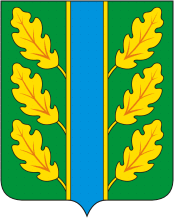 Периодическое печатное средство массовой информации«Вестник Дубровского района»Распространяется бесплатно.Подлежит распространению на территории Дубровского района.Порядковый номер выпуска:  № 25Дата выхода выпуска в свет: 11.11.2022 годаТираж:  22 экземплярар.п.ДубровкаСоучредителями периодического печатного средства массовой информации «Вестник Дубровского района» являются: Дубровский районный Совет народных депутатов и администрация Дубровского района.Редакцией периодического печатного средства массовой информации «Вестник Дубровского района» является администрация Дубровского района, которая также является его издателем и распространителем.        Адрес редакции, издателя, типографии: 242750, Брянская область, поселок Дубровка, ул. Победы, д 18.        Периодическое печатное средство массовой информации «Вестник Дубровского района является официальным периодическим печатным средством массовой информации, предназначенным для опубликования муниципальных правовых актов органов местного самоуправления Дубровского района, обсуждения проектов муниципальных правовых актов, доведения до сведения жителей Дубровского района иной официальной информации.        Главный редактор: Селюминова Н.В.Содержание:Раздел 1. «Правовые акты».1.1. Устав муниципального образования «Дубровский район». 1.2. Правовые акты, принимаемые на местном референдуме.1.3. Решения Дубровского районного Совета народных депутатов.1.4. Решения Дубровского поселкового Совета  народных депутатов1.5. Постановления и распоряжения администрации Дубровского района.1.6. Приказы Председателя контрольно- счетной палаты Дубровского района.Раздел 2. «Официальная информация».2.1. Отчеты о деятельности контрольно- счетной палаты Дубровского района.2.2.  Объявления о проведении публичных слушаний.2.3.  Муниципальные правовые акты, подлежащие обсуждению на публичных слушаниях.2.4. Иная официальная информацияРаздел 1. «Правовые акты».1.1. Устав муниципального образования «Дубровский район» – информация отсутствует.1.2. Правовые акты, принимаемые на местном референдуме – информация отсутствует.1.3. Решения Дубровского районного Совета народных депутатов         1.3.1.Российская ФедерацияБРЯНСКАЯ ОБЛАСТЬДУБРОВСКИЙ РАЙОННЫЙ СОВЕТ НАРОДНЫХ ДЕПУТАТОВР Е Ш Е Н И Еот  10. 11. 2022 г. № 270 - 7 р.п. ДубровкаО приеме осуществления части полномочий по решению вопросов местного значенияза счет межбюджетных трансфертов	В соответствии с ч. 4 ст. 15 Федерального закона от 06.10.2003 № 131-ФЗ «Об общих принципах организации местного самоуправления в Российской Федерации», ч. 3 ст. 9 Устава Дубровского муниципального района Брянской области, принятого постановлением Дубровского районного Совета народных депутатов от 28.07.2005 № 68, руководствуясь решениями о передаче осуществления части полномочий по решению вопросов местного значения за счет межбюджетных трансфертов Дубровского поселкового Совета народных депутатов от 31.10.2022 №232; Алешинского сельского Совета народных депутатов от 14.10.2022 № 115, от 31.10.2022 № 118; Пеклинского сельского Совета народных депутатов от 31.10.2022 № 18, от 31.10.2022 № 20; Рековичского сельского Совета народных депутатов от 19.10.2022 № 113, от 19.10.2022 № 118; Рябчинского сельского Совета народных депутатов от 14.10.2022 № 86, от 31.10.2022 №92; Сергеевского сельского Совета народных депутатов от 02.11.2022 № 116, от 02.11.2022 № 118; Сещинского сельского Совета народных депутатов от 02.11.2022 № 139, от 02.11.2022 № 141Дубровский районный Совет народных депутатовРЕШИЛ:Муниципальному образованию Дубровский муниципальный район Брянской области (далее по тексту- муниципальный район) принять осуществление части полномочий органов местного самоуправления поселений, входящих в состав муниципального района (далее по тексту- поселения) по решению вопросов местного значения за счет межбюджетных трансфертов, предоставляемых за счет бюджета поселений в бюджет муниципального района в соответствии с Бюджетным кодексом Российской Федерации согласно приложению к настоящему решению.Исполнительно-распорядительному органу муниципального района (администрации Дубровского района) заключить с органами местного самоуправления заявленных в приложении поселений соглашение о передаче ему (ей) осуществления части полномочий по решению вопросов местного значения сроком с 01 января 2023 года по 31 декабря 2023 года.Настоящее решение опубликовать в периодическом печатном средстве массовой информации «Вестник Дубровского района» и разместить на сайте Дубровского муниципального района Брянской области в сети «Интернет».Контроль за исполнением настоящего решения оставляю за собой.Решение вступает в силу с момента его официального опубликования.Глава муниципального образования«Дубровский район»                                                                                                                                                       Приложение                                                                                      к решению Дубровского районного Совета                                                                                      народных депутатов от 10.11.2022 № 270-7Переченьосуществления части полномочий органов местного самоуправления поселений, входящих в состав Дубровского муниципального района Брянской области по решению вопросов местного значения, передаваемых муниципальному образованию Дубровский муниципальный район Брянской области за счет межбюджетных трансфертов, предоставляемых за счет бюджета поселений в бюджет муниципального района в соответствии с Бюджетным кодексом Российской Федерации    1.3.2.                                                Российская ФедерацияБРЯНСКАЯ ОБЛАСТЬДУБРОВСКИЙ РАЙОННЫЙ СОВЕТ НАРОДНЫХ ДЕПУТАТОВР Е Ш Е Н И Еот  10. 11. 2022 г. № 271 - 7 р.п. ДубровкаО передаче осуществления части полномочий по решению вопросов местного значенияза счет межбюджетных трансфертов	В соответствии с абз. 2 ч. 4 ст. 15 Федерального закона от 06.10.2003 № 131-ФЗ «Об общих принципах организации местного самоуправления в Российской Федерации», ч. 3 ст. 9 Устава Дубровского муниципального района Брянской области, принятого постановлением Дубровского районного Совета народных депутатов от 28.07.2005 № 68Дубровский районный Совет народных депутатовРЕШИЛ:Передать органам местного самоуправления поселений, входящих в состав Дубровского муниципального района Брянской области (далее по тексту- поселения) осуществление части полномочий муниципального образования Дубровский муниципальный район Брянской области (далее по тексту- муниципальный район) по решению вопросов местного значения за счет межбюджетных трансфертов, предоставляемых за счет бюджета муниципального района в бюджет поселений в соответствии с Бюджетным кодексом Российской Федерации согласно приложению к настоящему решению.Исполнительно-распорядительному органу муниципального района (администрации Дубровского района) заключить с органами местного самоуправления заявленных в приложении поселений соглашение о передаче им осуществления части полномочий муниципального района по решению вопросов местного значения сроком с 01 января 2023 года по 31 декабря 2023 года.Настоящее решение опубликовать в периодическом печатном средстве массовой информации «Вестник Дубровского района» и разместить на сайте Дубровского муниципального района Брянской области в сети «Интернет».Контроль за исполнением настоящего решения оставляю за собой.Решение вступает в силу с момента его официального опубликования.Глава муниципального образования«Дубровский район»                                                                               Г.А. Черняков                                                                                      Приложение                                                                                      к решению Дубровского районного Совета                                                                                      народных депутатов от 10.11.2022 № 271-7Переченьосуществления части полномочий муниципального образования Дубровский муниципальный район Брянской области по решению вопросов местного значения, передаваемых органам местного самоуправления поселений за счет межбюджетных трансфертов, предоставляемых за счет бюджета муниципального района в бюджет поселений в соответствии с Бюджетным кодексом Российской Федерации           1.3.3.Российская ФедерацияБРЯНСКАЯ ОБЛАСТЬДУБРОВСКИЙ РАЙОННЫЙ СОВЕТ НАРОДНЫХ ДЕПУТАТОВР Е Ш Е Н И Еот   10. 11. 2022 года   № 272 - 7р.п. ДубровкаО    приеме полномочий по осуществлению внешнего муниципального финансового контроля         В соответствии с Федеральным законом от 06.10.2003 №131-ФЗ «Об общих принципах организации местного самоуправления в Российской Федерации», п. 11 ст. 3 Федерального закона от 07.02.2011 № 6-ФЗ «Об общих принципах организации и деятельности контрольно-счетных органов субъектов Российской Федерации и муниципальных образований», Положением о Контрольно – счетной палате Дубровского района, утвержденным Решением Дубровского районного Совета народных депутатов от 29.10.2021 №175-7, решениями о передаче Контрольно – счетной палате Дубровского района полномочий по осуществлению внешнего муниципального финансового контроля: Дубровского поселкового Совета народных депутатов от 20.10.2022 №229, от 31.10.2022 №233, Сещинского сельского Совета народных депутатов от 02.11.2022 №140, Рябчинского сельского Совета народных депутатов от 14.10.2022 №88, Пеклинского сельского Совета народных депутатов от 31.10.2022 №19,  Рековичского сельского Совета народных депутатов от 19.10.2022 №114,  Алешинского сельского Совета народных депутатов от 14.10.2022 №113, Сергеевского сельского Совета народных депутатов от 02.11.2022 №117Дубровский районный Совет народных депутатовРЕШИЛ:         1. Принять от Дубровского городского поселения Дубровского муниципального района Брянской области, Алешинского сельского поселения Дубровского муниципального района Брянской области, Пеклинского сельского поселения Дубровского муниципального района Брянской области, Рековичского сельского поселения Дубровского муниципального района Брянской области, Рябчинского сельского поселения Дубровского муниципального района Брянской области, Сергеевского сельского поселения Дубровского муниципального района Брянской области, Сещинского сельского поселения Дубровского муниципального района Брянской области полномочия по осуществлению внешнего муниципального финансового контроля.2. Председателю Контрольно-счетной палаты Дубровского района Ромакиной О.В. заключить трехсторонние соглашения с Дубровским районным Советом народных депутатов и представительными органами сельских и городского поселений Дубровского района о передаче соответствующих полномочий сроком с 01 января 2023 года по 31 декабря 2023 года. 3. Принять соответствующие межбюджетные трансферты, предоставляемые из бюджетов городского и сельских поселений в бюджет Дубровского муниципального района Брянской области.4.  Настоящее Решение вступает в силу со дня его официального опубликования.5. Опубликовать настоящее решение в периодическом печатном средстве массовой информации «Вестник Дубровского района» и разместить на сайте Дубровского муниципального района Брянской области в сети Интернет (www.admdubrovka.ru). Глава муниципального образования«Дубровский район»                                                                          Г.А.Черняков          1.3.4.БРЯНСКАЯ ОБЛАСТЬДУБРОВСКИЙ РАЙОННЫЙ СОВЕТ НАРОДНЫХ ДЕПУТАТОВР Е Ш Е Н И Еот 10. 11. 2022 г. № 273 - 7 р.п. ДубровкаОб установлении на территории Дубровского муниципальногорайона Брянской области дополнительных мерсоциальной поддержки семьям военнослужащихс детьми, один из родителей которых призванна военную службу по мобилизации в Вооруженныесилы Российской Федерации в соответствии с УказомПрезидента РФ от 21.09.2022 N647 "Об объявлении частичной мобилизации в Российской Федерации", атакже граждан Российской Федерации, заключившихконтракт о прохождении военной службы и зачисленныхв именные подразделения, комплектуемые Брянской областью,для участия в специальной военной операции на территорияхУкраины, Донецкой и Луганской Народных Республиках,Запорожской и Херсонской областяхВ целях оказания социальной поддержки семьям военнослужащих с детьми, один из родителей которых призван на военную службу по мобилизации в Вооруженные силы Российской Федерации в соответствии с Указом Президента РФ от 21.09.2022 N647 "Об объявлении частичной мобилизации в Российской Федерации", а также граждан Российской Федерации, заключивших контракт о прохождении военной службы и зачисленных в именные подразделения, комплектуемые Брянской областью, для участия в специальной военной операции на территориях Украины, Донецкой и Луганской Народных Республиках, Запорожской и Херсонской областях, рассмотрев рекомендации Правительства Брянской области, изложенные в письме от 20.10.2022 № 14-8092и,                                        Дубровский районный Совет народных депутатовРЕШИЛ:Установить на территории Дубровского муниципального района Брянской области дополнительные меры социальной поддержки семьям военнослужащих с детьми, один из родителей которых призван на военную службу по мобилизации в Вооруженные силы Российской Федерации в соответствии с Указом Президента РФ от 21.09.2022 N647 "Об объявлении частичной мобилизации в Российской Федерации", а также граждан Российской Федерации, заключивших контракт о прохождении военной службы и зачисленных в именные подразделения, комплектуемые Брянской областью, для участия в специальной военной операции на территориях Украины, Донецкой и Луганской Народных Республиках, Запорожской и Херсонской областях согласно приложению к настоящему решению.Предоставление дополнительных мер социальной поддержки, установленных п. 1 настоящего решения осуществляется в период прохождения военнослужащим военной службы по мобилизации, а также в течение срока действия контракта о прохождении военной службы и зачисления в именные подразделения, комплектуемые Брянской областью, для участия в специальной военной операции на территориях Украины, Донецкой и Луганской Народных Республиках, Запорожской и Херсонской областях.Финансовое обеспечение предоставления дополнительных мер социальной поддержки, установленных п. 1 настоящего решения осуществляется за счет субвенции предоставляемой из бюджета Брянской области в бюджет Дубровского муниципального района Брянской области.Настоящее решение опубликовать в периодическом печатном средстве массовой информации «Вестник Дубровского района» и разместить на сайте Дубровского муниципального района Брянской области в сети «Интернет».Решение вступает в силу с момента его официального опубликования и распространяется на правоотношения, возникшие с 01 октября 2022 года.Глава муниципального образования«Дубровский район»                                                                             Г.А. Черняков                                                                                           Приложение                                                                 к решению Дубровского районного Совета                                                                 народных депутатов от 10.11.2022 № 273-7ПЕРЕЧЕНЬустановленных на территории Дубровского муниципального района Брянской области дополнительных мер социальной поддержки семьям военнослужащих с детьми, один из родителей которых призван на военную службу по мобилизации в Вооруженные силы Российской Федерации в соответствии с Указом Президента РФ от 21.09.2022 N 647 "Об объявлении частичной мобилизации в Российской Федерации", а также граждан Российской Федерации, заключивших контракт о прохождении военной службы и зачисленных в именные подразделения, комплектуемые Брянской областью, для участия в специальной военной операции на территориях Украины, Донецкой и Луганской Народных Республиках, Запорожской и Херсонской областях1. Освобождение от родительской платы, взимаемой за присмотр и уход за детьми в муниципальных образовательных организациях, реализующих программы дошкольного образования;2. Предоставление бесплатного одноразового горячего питания детям, обучающимся в 5-11 классах в муниципальных образовательных организациях, реализующих программы начального, основного и среднего общего образования;3. Осуществление во внеочередном порядке зачисления детей (переводы) в муниципальные образовательные организации, реализующие программы дошкольного образования и в группы продленного дня муниципальных образовательных организаций, реализующих программы начального, основного и общего образования.4. Освобождение от родительской платы, взимаемой за присмотр и уход за детьми, посещающими  группы продленного дня в муниципальных образовательных организациях, реализующих программы начального, основного и среднего общего образования.     1.3.5.Российская ФедерацияБРЯНСКАЯ ОБЛАСТЬДУБРОВСКИЙ РАЙОННЫЙ СОВЕТ НАРОДНЫХ ДЕПУТАТОВР Е Ш Е Н И Еот  10. 11. 2022 г.  № 274 - 7 р.п. ДубровкаО внесении изменений в решение Дубровскогорайонного Совета народных депутатов от 29.09.2020 №99-7«Об установлении размера финансовых средств на организацию питания в образовательных организацияхДубровского муниципального района Брянской области         В соответствии с решением Дубровского районного Совета народных депутатов от 10.11.2022 №273-7 «Об установлении на территории Дубровского муниципального района Брянской области дополнительных мер социальной поддержки семьям военнослужащих с детьми, один из родителей которых призван на военную службу по мобилизации в Вооруженные силы Российской Федерации в соответствии с Указом Президента РФ от 21.09.2022 N 647 "Об объявлении частичной мобилизации в Российской Федерации", а также граждан Российской Федерации, заключивших контракт о прохождении военной службы и зачисленных в именные подразделения, комплектуемые Брянской областью, для участия в специальной военной операции на территориях Украины, Донецкой и Луганской Народных Республиках, Запорожской и Херсонской областях», в целях своевременной реализации предоставления дополнительных мер социальной поддержки названной категории семей (граждан),Дубровский районный Совет народных депутатовРЕШИЛ:Внести в решение Дубровского районного Совета народных депутатов от 29.09.2020 №99-7 «Об установлении размера финансовых средств на организацию питания в образовательных организациях Дубровского муниципального района Брянской области» (далее по тексту- Решение) следующие изменения:1.1.Пункт 1 Решения дополнить подпунктом 4 следующего содержания:«4) на одного обучающегося, из семей военнослужащих с детьми, один из родителей которых призван на военную службу по мобилизации в Вооруженные силы Российской Федерации в соответствии с Указом Президента РФ от 21.09.2022 №647 «Об объявлении частичной мобилизации в Российской Федерации», а также граждан Российских Федерации, заключивших контракт о прохождении военной службы и зачисленных в именные подразделения, комплектуемые Брянской областью, для участия в специальной военной операции на территориях Украины, Донецкой и Луганской Народных Республиках, Запорожской и Херсонской областях - 48, 0 руб. в день.»Настоящее решение опубликовать в периодическом печатном средстве массовой информации «Вестник Дубровского района» и разместить на сайте Дубровского муниципального района Брянской области в сети «Интернет».Решение вступает в силу с момента его официального опубликования и распространяется на правоотношения, возникшие с 01 октября 2022 года.Глава муниципального образования«Дубровский район»                                                                             Г.А. Черняков1.4. Решения Дубровского поселкового Совета  народных депутатов – информация отсутствует.      1.5. Постановления и распоряжения администрации Дубровского  района – информация отсутствует.      1.6. Приказы Председателя контрольно - счетной палаты Дубровского района - информация отсутствует.Раздел 2. «Официальная информация».2.1. Отчеты о деятельности контрольно - счетной палаты Дубровского района - информация отсутствует.2.2.  Объявления о проведении публичных слушаний - информация отсутствует.2.3.  Муниципальные правовые акты, подлежащие обсуждению на публичных слушаниях информация отсутствует.   2.4. Иная официальная информация                2.4.1.  Извещение об утверждении  результатов определения кадастровой стоимости всех учтенных в Едином государственном реестре недвижимости на территории Брянской области земельных участков, а также о порядке рассмотрения заявлений об исправлении ошибок, допущенных при определении кадастровой стоимости.В соответствии со статьей 15 Федерального закона от 3 июля 2016 года № 237-ФЗ «О государственной кадастровой оценке» (далее – Закон о государственной кадастровой оценке) приказом управления имущественных отношений Брянской области от 1 ноября 2022 года № 1660 утверждены результаты определения кадастровой стоимости всех учтенных в Едином государственном реестре недвижимости на территории Брянской области земельных участков по состоянию 1 января 2022 года.          Указанный приказ размещен  на «Официальном интернет-портале правовой информации» (www.pravo.gov.ru), на официальном сайте управления имущественных отношений Брянской области в информационно-телекоммуникационной сети «Интернет» по адресу: www.uprio.ru, в разделе «Деятельность/Кадастровая оценка/Приказы об определении кадастровой стоимости (2022 год)».          ГБУ «Брянскоблтехинвентаризация» (далее – Учреждение) рассматривает обращения об исправлении ошибок, допущенных при определении кадастровой стоимости, с учетом требований Закона о государственной кадастровой оценке, в соответствии  с приказом Росреестра от 4 августа 2021 года № П/0336 «Об утверждении Методических указаний о государственной кадастровой оценке».  Подробная информация, а также форма заявления об исправлении ошибок, допущенных при определении кадастровой стоимости, размещена на официальном сайте Учреждения в информационно-телекоммуникационной сети «Интернет» по адресу: www.gupti.ru в разделе «Кадастровая оценка».Способы подачи заявления:1. При личном обращении в Учреждение по адресу: г. Брянск, ул. Дуки, д. 48.2. Почтовым отправлением в адрес Учреждения: 241050, г. Брянск, ул. Дуки, д. 48.3. В форме электронного документа, заверенного усиленной квалифицированной электронной подписью заявителя, на электронный адрес:  aup@gupti.ru. Консультацию можно получить по телефону: 8 (4832) 64-68-46.2.4.2.СОГЛАШЕНИЕо передаче полномочий по осуществлению внешнего муниципального финансового контроля на 2023 год.№ 1/2023 п. Дубровка                                                                                           «11» ноября 2022 г.В целях реализации Бюджетного кодекса РФ, в соответствии с Федеральным законом от 06.10.2003 № 131-ФЗ «Об общих принципах организации местного самоуправления в Российской Федерации», Федеральным законом от 07.12.2011 №6-ФЗ «Об общих принципах организации и деятельности контрольно-счетных органов субъектов Российской Федерации и муниципальных образований», Дубровский районный Совет народных депутатов в лице председателя   Чернякова Геннадия Анатольевича действующего на основании Устава Дубровского муниципального района Брянской области, Контрольно-счётная палата Дубровского района в лице   председателя Ромакиной Ольги Вячеславовны, действующей на основании Положения,  Алешинский сельский Совет народных депутатов   в лице председателя Ершовой Натальи Владимировны действующей на основании Устава, далее именуемые «Стороны», заключили настоящее Соглашение во исполнение Решения Дубровского районного Совета народных депутатов  от 10.11.2022 № 272-7  и Алешинского сельского Совета народных депутатов от 14.10.2022 № 113 о нижеследующем.1. Предмет Соглашения1.2. Предметом настоящего Соглашения является передача Контрольно-счётной палате Дубровского района полномочий контрольно-счетного органа поселения по осуществлению внешнего муниципального финансового контроля и передача из бюджета Алешинского сельского поселения Дубровского муниципального района Брянской области в бюджет Дубровского муниципального района Брянской области межбюджетных трансфертов на осуществление переданных полномочий.1.3. Контрольно-счётной палате Дубровского района  передаются полномочия контрольно-счетного органа поселения, установленные федеральными законами, уставом поселения и нормативными правовыми актами поселения.1.4. Внешняя проверка  отчета об исполнении бюджета поселения за 1 квартал, за 1 полугодие, за 9 месяцев, за год и экспертиза проекта бюджета поселения ежегодно включаются в план работы контрольно-счетного  органа.1.5. Другие контрольные и экспертно-аналитические мероприятия включаются в план работы Контрольно-счётной палаты Дубровского района  на основании  предложений органов местного самоуправления поселения, представляемых в сроки, установленные для формирования плана работы Контрольно-счётной палаты Дубровского района. Контрольные и экспертно-аналитические мероприятия в соответствии с настоящим соглашением включаются в план работы Контрольно-счётной палаты   отдельным разделом (подразделом). Количество указанных мероприятий определяется  с учетом средств, переданных на исполнение полномочий.2. Срок действия Соглашения2.1. Соглашение заключено на один год и действует в период с 01 января 2023 г. по 31 декабря 2023 г.2.2. При отсутствии письменного обращения какой-либо из сторон о прекращении действия Соглашения, направленного до истечения срока действия Соглашения, Соглашение считается пролонгированным на следующий срок.2.3. В случае если решением представительного органа поселения о бюджете поселения не будут утверждены межбюджетные трансферты бюджету Дубровского муниципального района Брянской области, предусмотренные настоящим Соглашением, действие Соглашения приостанавливается с начала финансового года до момента утверждения соответствующих межбюджетных трансфертов.3. Порядок определения и предоставления ежегодного объемамежбюджетных трансфертов3.1. Объем межбюджетных трансфертов на очередной год, предоставляемых из бюджета поселения в бюджет Дубровского муниципального района Брянской области на осуществление полномочий, предусмотренных настоящим Соглашением, определён  в сумме 5000 рублей в год. 3.2. Для проведения Контрольно-счётной палатой Дубровского района  контрольных и экспертно-аналитических внеплановых мероприятий в соответствии с предложениями органов местного самоуправления поселения, может предоставляться дополнительный объем межбюджетных трансфертов, размер которого определяется дополнительным соглашением в установленном настоящим Соглашением порядке.3.3. Ежегодный объем межбюджетных трансфертов перечисляется до 01 декабря текущего года. Дополнительный объем межбюджетных трансфертов перечисляется в сроки, установленные дополнительным соглашением.3.4. Расходы бюджета поселения на предоставление межбюджетных трансфертов и расходы бюджета Дубровского муниципального района Брянской области, осуществляемые за счет межбюджетных трансфертов, планируются и исполняются по соответствующему разделу бюджетной классификации.3.5. Межбюджетные трансферты зачисляются в бюджет Дубровского муниципального района Брянской области по соответствующему коду бюджетной классификации доходов. 4. Права и обязанности сторон4.1. Представительный орган Дубровского муниципального района Брянской области:4.1.1) устанавливает в муниципальных правовых актах полномочия Контрольно-счётной палаты по осуществлению предусмотренных настоящим Соглашением полномочий;4.1.2) устанавливает штатную численность Контрольно-счётной палаты  с учетом необходимости осуществления предусмотренных настоящим Соглашением полномочий;4.1.3) может устанавливать случаи и порядок использования собственных материальных ресурсов и финансовых средств муниципального района для осуществления,  предусмотренных настоящим Соглашением полномочий;4.1.4) получает от Контрольно-счётной палаты информацию об осуществлении предусмотренных настоящим Соглашением полномочий и результатах проведенных контрольных и экспертно-аналитических мероприятиях.4.2. Контрольно-счётная палата Дубровского района:4.2.1) включает в планы своей работы:ежегодно - внешнюю проверку годового отчета об исполнении бюджета поселения и экспертизу проекта бюджета поселения, ежеквартально - внешнюю проверку отчета об исполнении бюджета за 1 квартал, за полугодие, за 9 месяцев;в сроки, не противоречащие законодательству – иные контрольные и экспертно-аналитические мероприятия с учетом финансовых средств на их исполнение;4.2.2) проводит предусмотренные планом своей работы мероприятия в сроки, определенные по согласованию с инициатором проведения мероприятия (если сроки не установлены законодательством);4.2.3) для подготовки к внешней проверке годового отчета об исполнении бюджета поселения имеет право в течение соответствующего года осуществлять контроль за исполнением бюджета поселения и использованием средств бюджета поселения;4.2.4) определяет формы, цели, задачи и исполнителей проводимых мероприятий, способы их проведения, проверяемые органы и организации в соответствии со своим регламентом и стандартами внешнего муниципального финансового контроля и с учетом предложений инициатора проведения мероприятия;4.2.5) имеет право проводить контрольные и экспертно-аналитические мероприятий совместно с другими органами и организациями, с привлечением их специалистов и независимых экспертов;4.2.6) направляет отчеты и заключения по результатам проведенных мероприятия представительному органу поселения, вправе направлять указанные материалы иным органам местного самоуправления поселения;4.2.7) размещает информацию о проведенных мероприятиях на своем официальном сайте в сети «Интернет»;4.2.8) направляет представления и предписания администрации поселения, другим проверяемым органам и организациям, принимает другие предусмотренные законодательством меры по устранению и предотвращению выявляемых нарушений;4.2.9) при выявлении возможностей по совершенствованию бюджетного процесса, системы управления и распоряжения имуществом, находящимся в собственности поселения, вправе направлять органам местного самоуправления поселения соответствующие предложения;4.2.10) в случае возникновения препятствий для осуществления предусмотренных настоящим Соглашением полномочий может обращаться в представительный орган поселения  с предложениями по их устранению;4.2.11) обеспечивает использование средств предусмотренных настоящим Соглашением межбюджетных трансфертов исключительно на закупку товаров, работ, услуг;4.2.12) имеет право использовать средства предусмотренные настоящим Соглашением межбюджетных трансфертов на компенсацию расходов, осуществленных до поступления межбюджетных трансфертов в бюджет Дубровского муниципального района Брянской области;4.2.13) обеспечивает предоставление представительному органу поселения, администрации поселения ежегодных отчетов об использовании предусмотренных настоящим Соглашением межбюджетных трансфертов в срок до 20 числа месяца, следующего за отчетным периодом;4.2.14) ежегодно предоставляет представительному органу поселения   информацию об осуществлении предусмотренных настоящим Соглашением полномочий;4.2.15) имеет право приостановить осуществление предусмотренных настоящим Соглашением полномочий в случае невыполнения настоящего Соглашения в части обеспечения перечисления межбюджетных трансфертов в бюджет Дубровского муниципального района Брянской области.4.3. Представительный орган поселения:4.3.1) утверждает в решении о бюджете поселения межбюджетные трансферты бюджету Дубровского муниципального района Брянской области на осуществление переданных полномочий в объеме, определенном в соответствии с предусмотренным настоящим Соглашением порядком, и обеспечивает их перечисление в бюджет Дубровского муниципального района Брянской области;4.3.2) направляет в  Контрольно-счётную палату Дубровского района   предложения о проведении контрольных и экспертно-аналитических мероприятий, которые могут включать рекомендации по срокам, целям, задачам и исполнителям проводимых мероприятий, способы их проведения, проверяемые органы и организации;4.3.3) рассматривает отчеты и заключения, а также предложения Контрольно-счётной палаты Дубровского района  по результатам проведения контрольных и экспертно-аналитических мероприятий;4.3.4) имеет право опубликовывать информацию о проведенных мероприятиях в средствах массовой информации, направлять отчеты и заключения Контрольно-счётной палаты Дубровского района;4.3.5) рассматривает обращения Контрольно-счётной палаты Дубровского района  по поводу устранения препятствий для выполнения предусмотренных настоящим Соглашением полномочий, принимает необходимые для их устранения муниципальные правовые акты;4.3.6) получает отчеты об использовании предусмотренных настоящим Соглашением межбюджетных трансфертов и информацию об осуществлении предусмотренных настоящим Соглашением полномочий;4.3.7) имеет право приостановить перечисление предусмотренных настоящим Соглашением межбюджетных трансфертов в случае невыполнения  Контрольно-счётной палатой Дубровского района  своих обязательств.4.4. Стороны имеют право принимать иные меры, необходимые для реализации настоящего Соглашения.5. Ответственность сторон5.1. Стороны несут ответственность за неисполнение (ненадлежащее исполнение) предусмотренных настоящим Соглашением обязанностей, в соответствии с законодательством Российской Федерации и настоящим Соглашением.5.2. В случае неисполнения (ненадлежащего исполнения) Контрольно-счётной палатой  предусмотренных настоящим Соглашением полномочий, представительный орган Дубровского муниципального района Брянской области обеспечивает возврат в бюджет поселения части объема предусмотренных настоящим Соглашением межбюджетных трансфертов, приходящихся на не проведенные (не надлежаще проведенные) мероприятия.5.3. В случае не перечисления (неполного перечисления) в бюджет Дубровского муниципального района Брянской области межбюджетных трансфертов по истечении 15 рабочих дней с предусмотренной настоящим Соглашением даты представительный орган поселения обеспечивает перечисление в бюджет Дубровского муниципального района Брянской области объема межбюджетных трансфертов Алешинской сельской администрации в запланированной сумме.5.4. Ответственность сторон не наступает в случаях предусмотренного настоящим Соглашение приостановления исполнения переданных полномочий и перечисления межбюджетных трансфертов, а также, если неисполнение (ненадлежащее исполнение) обязанностей было допущено вследствие действий администрации Дубровского муниципального образования, администрации поселения или иных третьих лиц.6. Заключительные положения6.1. Настоящее Соглашение вступает в силу с 01.01 2023 года по 31.12.2023 года.6.2. Изменения и дополнения в настоящее Соглашение могут быть внесены по взаимному согласию Сторон путем составления дополнительного соглашения в письменной форме, являющегося неотъемлемой частью настоящего Соглашения.6.3. Действие настоящего Соглашения может быть прекращено досрочно по соглашению Сторон либо в случае направления представительным органом муниципального района или представительным органом поселения другим Сторонам уведомления о расторжении Соглашения.6.4. Соглашение прекращает действие после окончания проводимых в соответствии с ним контрольных и экспертно-аналитических мероприятий, начатых до заключения соглашения (направления уведомления) о прекращении его действия, за исключением случаев, когда соглашением Сторон предусмотрено иное.6.5. При прекращении действия Соглашения представительный орган поселения обеспечивает перечисление в бюджет Дубровского муниципального района Брянской области определенную в соответствии с настоящим Соглашением часть объема межбюджетных трансфертов, приходящуюся на проведенные мероприятия.6.6. При прекращении действия Соглашения представительный орган Дубровского муниципального района Брянской области обеспечивает возврат в бюджет поселения определенную в соответствии с настоящим Соглашением часть объема межбюджетных трансфертов, приходящуюся на не проведенные мероприятия.6.7. Неурегулированные Сторонами споры и разногласия, возникшие при исполнении настоящего Соглашения, подлежат рассмотрению в порядке, предусмотренном законодательством.6.8. Настоящее Соглашение составлено в трех экземплярах, имеющих одинаковую юридическую силу, по одному экземпляру для каждой из Сторон.   2.4.3.СОГЛАШЕНИЕо передаче полномочий по осуществлению внешнего муниципальногофинансового контроля на 2023 год.№ 2/2023п. Дубровка                                                                                           «11» ноября 2022 г.В целях реализации Бюджетного кодекса РФ, в соответствии с Федеральным законом от 06.10.2003 № 131-ФЗ «Об общих принципах организации местного самоуправления в Российской Федерации», Федеральным законом от 07.12.2011 №6-ФЗ «Об общих принципах организации и деятельности контрольно-счетных органов субъектов Российской Федерации и муниципальных образований», Дубровский районный Совет народных депутатов в лице председателя   Чернякова Геннадия Анатольевича действующего на основании Устава Дубровского муниципального района Брянской области, Контрольно-счётная палата Дубровского района в лице председателя Ромакиной  Ольги Вячеславовны, действующей на основании Положения,  Пеклинский сельский Совет народных депутатов   в лице председателя Гайдукова Владимира Ивановича действующего на основании Устава, далее именуемые «Стороны», заключили настоящее Соглашение во исполнение Решения Дубровского районного Совета народных депутатов  от 10.11.2022 № 272-7 и Пеклинского сельского Совета народных депутатов от 31.10.2022 № 19 о нижеследующем.1. Предмет Соглашения1.2. Предметом настоящего Соглашения является передача Контрольно-счётной палате Дубровского района полномочий контрольно-счетного органа поселения по осуществлению внешнего муниципального финансового контроля и передача из бюджета Пеклинского сельского поселения Дубровского муниципального района Брянской области в бюджет Дубровского муниципального района Брянской области межбюджетных трансфертов на осуществление переданных полномочий.1.3. Контрольно-счётной палате Дубровского района  передаются полномочия контрольно-счетного органа поселения, установленные федеральными законами, уставом поселения и нормативными правовыми актами поселения.1.4. Внешняя проверка  отчета об исполнении бюджета поселения за 1 квартал, за 1 полугодие, за 9 месяцев, за год и экспертиза проекта бюджета поселения ежегодно включаются в план работы контрольно-счетного  органа.1.5. Другие контрольные и экспертно-аналитические мероприятия включаются в план работы Контрольно-счётной палаты Дубровского района  на основании  предложений органов местного самоуправления поселения, представляемых в сроки, установленные для формирования плана работы Контрольно-счётной палаты Дубровского района. Контрольные и экспертно-аналитические мероприятия в соответствии с настоящим соглашением включаются в план работы Контрольно-счётной палаты   отдельным разделом (подразделом). Количество указанных мероприятий определяется  с учетом средств, переданных на исполнение полномочий.2. Срок действия Соглашения2.1. Соглашение заключено на один год  и действует в период с 01 января 2023 г. по 31 декабря 2023 г.2.2. При отсутствии письменного обращения какой-либо из сторон о прекращении действия Соглашения, направленного до истечения срока действия Соглашения, Соглашение считается пролонгированным на следующий срок.2.3. В случае если решением представительного органа поселения о бюджете поселения не будут утверждены межбюджетные трансферты бюджету Дубровского муниципального района Брянской области, предусмотренные настоящим Соглашением, действие Соглашения приостанавливается с начала финансового года до момента утверждения соответствующих межбюджетных трансфертов.3. Порядок определения и предоставления ежегодного объемамежбюджетных трансфертов3.1. Объем межбюджетных трансфертов на очередной год, предоставляемых из бюджета поселения в бюджет Дубровского муниципального района Брянской области на осуществление полномочий, предусмотренных настоящим Соглашением, определён  в сумме 5000 рублей в год. 3.2. Для проведения Контрольно-счётной палатой Дубровского района  контрольных и экспертно-аналитических внеплановых мероприятий в соответствии с предложениями органов местного самоуправления поселения, может предоставляться дополнительный объем межбюджетных трансфертов, размер которого определяется дополнительным соглашением в установленном настоящим Соглашением порядке.3.3. Ежегодный объем межбюджетных трансфертов перечисляется до 01 декабря текущего года. Дополнительный объем межбюджетных трансфертов перечисляется в сроки, установленные дополнительным соглашением.3.4. Расходы бюджета поселения на предоставление межбюджетных трансфертов и расходы бюджета Дубровского муниципального района Брянской области, осуществляемые за счет межбюджетных трансфертов, планируются и исполняются по соответствующему разделу бюджетной классификации.3.5. Межбюджетные трансферты зачисляются в бюджет Дубровского муниципального района Брянской области по соответствующему коду бюджетной классификации доходов. 4. Права и обязанности сторон4.1.Представительный орган Дубровского муниципального района Брянской области:4.1.1) устанавливает в муниципальных правовых актах полномочия Контрольно-счётной палаты по осуществлению предусмотренных настоящим Соглашением полномочий;4.1.2) устанавливает штатную численность Контрольно-счётной палаты  с учетом необходимости осуществления предусмотренных настоящим Соглашением полномочий;4.1.3) может устанавливать случаи и порядок использования собственных материальных ресурсов и финансовых средств муниципального района для осуществления,  предусмотренных настоящим Соглашением полномочий;4.1.4) получает от Контрольно-счётной палаты информацию об осуществлении предусмотренных настоящим Соглашением полномочий и результатах проведенных контрольных и экспертно-аналитических мероприятиях.4.2. Контрольно-счётная палата Дубровского района:4.2.1) включает в планы своей работы:ежегодно - внешнюю проверку годового отчета об исполнении бюджета поселения и экспертизу проекта бюджета поселения, ежеквартально - внешнюю проверку отчета об исполнении бюджета за 1 квартал, за полугодие, за 9 месяцев;в сроки, не противоречащие законодательству – иные контрольные и экспертно-аналитические мероприятия с учетом финансовых средств на их исполнение;4.2.2) проводит предусмотренные планом своей работы мероприятия в сроки, определенные по согласованию с инициатором проведения мероприятия (если сроки не установлены законодательством);4.2.3) для подготовки к внешней проверке годового отчета об исполнении бюджета поселения имеет право в течение соответствующего года осуществлять контроль за исполнением бюджета поселения и использованием средств бюджета поселения;4.2.4) определяет формы, цели, задачи и исполнителей проводимых мероприятий, способы их проведения, проверяемые органы и организации в соответствии со своим регламентом и стандартами внешнего муниципального финансового контроля и с учетом предложений инициатора проведения мероприятия;4.2.5) имеет право проводить контрольные и экспертно-аналитические мероприятий совместно с другими органами и организациями, с привлечением их специалистов и независимых экспертов;4.2.6) направляет отчеты и заключения по результатам проведенных мероприятия представительному органу поселения, вправе направлять указанные материалы иным органам местного самоуправления поселения;4.2.7) размещает информацию о проведенных мероприятиях на своем официальном сайте в сети «Интернет»;4.2.8) направляет представления и предписания администрации поселения, другим проверяемым органам и организациям, принимает другие предусмотренные законодательством меры по устранению и предотвращению выявляемых нарушений;4.2.9) при выявлении возможностей по совершенствованию бюджетного процесса, системы управления и распоряжения имуществом, находящимся в собственности поселения, вправе направлять органам местного самоуправления поселения соответствующие предложения;4.2.10) в случае возникновения препятствий для осуществления предусмотренных настоящим Соглашением полномочий может обращаться в представительный орган поселения  с предложениями по их устранению;4.2.11) обеспечивает использование средств предусмотренных настоящим Соглашением межбюджетных трансфертов исключительно на закупку товаров, работ, услуг;4.2.12) имеет право использовать средства предусмотренные настоящим Соглашением межбюджетных трансфертов на компенсацию расходов, осуществленных до поступления межбюджетных трансфертов в бюджет Дубровского муниципального района Брянской области;4.2.13) обеспечивает предоставление представительному органу поселения, администрации поселения ежегодных отчетов об использовании предусмотренных настоящим Соглашением межбюджетных трансфертов в срок до 20 числа месяца, следующего за отчетным периодом;4.2.14) ежегодно предоставляет представительному органу поселения   информацию об осуществлении предусмотренных настоящим Соглашением полномочий;4.2.15) имеет право приостановить осуществление предусмотренных настоящим Соглашением полномочий в случае невыполнения настоящего Соглашения в части обеспечения перечисления межбюджетных трансфертов в бюджет Дубровского муниципального района Брянской области.4.3. Представительный орган поселения:4.3.1) утверждает в решении о бюджете поселения межбюджетные трансферты бюджету Дубровского муниципального района Брянской области на осуществление переданных полномочий в объеме, определенном в соответствии с предусмотренным настоящим Соглашением порядком, и обеспечивает их перечисление в бюджет Дубровского муниципального района Брянской области;4.3.2) направляет в  Контрольно-счётную палату Дубровского района   предложения о проведении контрольных и экспертно-аналитических мероприятий, которые могут включать рекомендации по срокам, целям, задачам и исполнителям проводимых мероприятий, способы их проведения, проверяемые органы и организации;4.3.3) рассматривает отчеты и заключения, а также предложения Контрольно-счётной палаты Дубровского района  по результатам проведения контрольных и экспертно-аналитических мероприятий;4.3.4) имеет право опубликовывать информацию о проведенных мероприятиях в средствах массовой информации, направлять отчеты и заключения Контрольно-счётной палаты Дубровского района;4.3.5) рассматривает обращения Контрольно-счётной палаты Дубровского района  по поводу устранения препятствий для выполнения предусмотренных настоящим Соглашением полномочий, принимает необходимые для их устранения муниципальные правовые акты;4.3.6) получает отчеты об использовании предусмотренных настоящим Соглашением межбюджетных трансфертов и информацию об осуществлении предусмотренных настоящим Соглашением полномочий;4.3.7) имеет право приостановить перечисление предусмотренных настоящим Соглашением межбюджетных трансфертов в случае невыполнения  Контрольно-счётной палатой Дубровского района  своих обязательств.4.4. Стороны имеют право принимать иные меры, необходимые для реализации настоящего Соглашения.5. Ответственность сторон5.1. Стороны несут ответственность за неисполнение (ненадлежащее исполнение) предусмотренных настоящим Соглашением обязанностей, в соответствии с законодательством Российской Федерации и настоящим Соглашением.5.2. В случае неисполнения (ненадлежащего исполнения) Контрольно-счётной палатой  предусмотренных настоящим Соглашением полномочий, представительный орган Дубровского муниципального района Брянской области обеспечивает возврат в бюджет поселения части объема предусмотренных настоящим Соглашением межбюджетных трансфертов, приходящихся на не проведенные (не надлежаще проведенные) мероприятия.5.3. В случае не перечисления (неполного перечисления) в бюджет Дубровского муниципального района Брянской области межбюджетных трансфертов по истечении 15 рабочих дней с предусмотренной настоящим Соглашением даты представительный орган поселения обеспечивает перечисление в бюджет Дубровского муниципального района Брянской области объема межбюджетных трансфертов Пеклинской сельской администрации в запланированной сумме.5.4. Ответственность сторон не наступает в случаях предусмотренного настоящим Соглашение приостановления исполнения переданных полномочий и перечисления межбюджетных трансфертов, а также, если неисполнение (ненадлежащее исполнение) обязанностей было допущено вследствие действий администрации Дубровского района, администрации поселения или иных третьих лиц.6. Заключительные положения6.1. Настоящее Соглашение вступает в силу с 01.01.2023 года по 31.12.2023 года.6.2. Изменения и дополнения в настоящее Соглашение могут быть внесены по взаимному согласию Сторон путем составления дополнительного соглашения в письменной форме, являющегося неотъемлемой частью настоящего Соглашения.6.3. Действие настоящего Соглашения может быть прекращено досрочно по соглашению Сторон либо в случае направления представительным органом муниципального района или представительным органом поселения другим Сторонам уведомления о расторжении Соглашения.6.4. Соглашение прекращает действие после окончания проводимых в соответствии с ним контрольных и экспертно-аналитических мероприятий, начатых до заключения соглашения (направления уведомления) о прекращении его действия, за исключением случаев, когда соглашением Сторон предусмотрено иное.6.5. При прекращении действия Соглашения представительный орган поселения обеспечивает перечисление в бюджет Дубровского муниципального района Брянской области определенную в соответствии с настоящим Соглашением часть объема межбюджетных трансфертов, приходящуюся на проведенные мероприятия.6.6. При прекращении действия Соглашения представительный орган Дубровского района Брянской области обеспечивает возврат в бюджет поселения определенную в соответствии с настоящим Соглашением часть объема межбюджетных трансфертов, приходящуюся на не проведенные мероприятия.6.7. Неурегулированные Сторонами споры и разногласия, возникшие при исполнении настоящего Соглашения, подлежат рассмотрению в порядке, предусмотренном законодательством.6.8. Настоящее Соглашение составлено в трех экземплярах, имеющих одинаковую юридическую силу, по одному экземпляру для каждой из Сторон.  2.4.4.СОГЛАШЕНИЕо передаче полномочий по осуществлению внешнего муниципального финансового контроля на 2023 год.№3/2023п. Дубровка                                                                                           «11» ноября 2022г.В целях реализации Бюджетного кодекса РФ, в соответствии с Федеральным законом от 06.10.2003 № 131-ФЗ «Об общих принципах организации местного самоуправления в Российской Федерации», Федеральным законом от 07.12.2011 №6-ФЗ «Об общих принципах организации и деятельности контрольно-счетных органов субъектов Российской Федерации и муниципальных образований», Дубровский районный Совет народных депутатов в лице председателя   Чернякова Геннадия Анатольевича действующего на основании Устава Дубровского муниципального района Брянской области, Контрольно-счётная палата Дубровского района в лице председателя Ромакиной Ольги Вячеславовны, действующей на основании Положения, Дубровский поселковый Совет народных депутатов   в лице председателя Парлюка Петра Васильевича действующего на основании Устава, далее именуемые «Стороны», заключили настоящее Соглашение во исполнение Решения Дубровского районного Совета народных депутатов  от 10.11.2022 № 272-7 и Дубровского поселкового Совета народных депутатов от 20.10.2022 № 229 ( изм. от 31.10.2022г. № 233) о нижеследующем.1. Предмет Соглашения1.2. Предметом настоящего Соглашения является передача Контрольно-счётной палате Дубровского района полномочий контрольно-счетного органа поселения по осуществлению внешнего муниципального финансового контроля и передача из бюджета Дубровского городского поселения Дубровского муниципального района Брянской области в бюджет Дубровского муниципального района Брянской области межбюджетных трансфертов на осуществление переданных полномочий.1.3. Контрольно-счётной палате Дубровского района  передаются полномочия контрольно-счетного органа поселения, установленные федеральными законами, уставом поселения и нормативными правовыми актами поселения.1.4. Внешняя проверка годового отчета об исполнении бюджета поселения за 1 квартал, за 1 полугодие, за 9 месяцев, за год и экспертиза проекта бюджета поселения ежегодно включаются в план работы Контрольно-счетной палаты Дубровского района.1.5. Другие контрольные и экспертно-аналитические мероприятия включаются в план работы Контрольно-счётной палаты Дубровского района  на основании  предложений органов местного самоуправления поселения, представляемых в сроки, установленные для формирования плана работы Контрольно-счётной палаты Дубровского района. Контрольные и экспертно-аналитические мероприятия в соответствии с настоящим соглашением включаются в план работы Контрольно-счётной палаты   отдельным разделом (подразделом). Количество указанных мероприятий определяется  с учетом средств, переданных на исполнение полномочий.2. Срок действия Соглашения2.1. Соглашение заключено на один год и действует в период с 01 января 2023 г. по 31 декабря 2023 г.2.2. При отсутствии письменного обращения какой-либо из сторон о прекращении действия Соглашения, направленного до истечения срока действия Соглашения, Соглашение считается пролонгированным на следующий срок.2.3. В случае если решением представительного органа поселения о бюджете поселения не будут утверждены межбюджетные трансферты бюджету Дубровского муниципального района Брянской области, предусмотренные настоящим Соглашением, действие Соглашения приостанавливается с начала финансового года до момента утверждения соответствующих межбюджетных трансфертов.3. Порядок определения и предоставления ежегодного объемамежбюджетных трансфертов3.1. Объем межбюджетных трансфертов на очередной год, предоставляемых из бюджета поселения в бюджет Дубровского муниципального района Брянской области на осуществление полномочий, предусмотренных настоящим Соглашением, определён  в сумме 5000 рублей в год. 3.2. Для проведения Контрольно-счётной палатой Дубровского района  контрольных и экспертно-аналитических внеплановых мероприятий в соответствии с предложениями органов местного самоуправления поселения, может предоставляться дополнительный объем межбюджетных трансфертов, размер которого определяется дополнительным соглашением в установленном настоящим Соглашением порядке.3.3. Ежегодный объем межбюджетных трансфертов перечисляется до 01 декабря текущего года. Дополнительный объем межбюджетных трансфертов перечисляется в сроки, установленные дополнительным соглашением. 3.4. Расходы бюджета поселения на предоставление межбюджетных трансфертов и расходы бюджета Дубровского муниципального района Брянской области, осуществляемые за счет межбюджетных трансфертов, планируются и исполняются по соответствующему разделу бюджетной классификации.3.5. Межбюджетные трансферты зачисляются в бюджет Дубровского муниципального района Брянской области  по соответствующему коду бюджетной классификации доходов. 4. Права и обязанности сторон4.1. Представительный орган Дубровского муниципального района Брянской области:4.1.1) устанавливает в муниципальных правовых актах полномочия Контрольно-счётной палаты по осуществлению предусмотренных настоящим Соглашением полномочий;4.1.2) устанавливает штатную численность Контрольно-счётной палаты  с учетом необходимости осуществления предусмотренных настоящим Соглашением полномочий;4.1.3) может устанавливать случаи и порядок использования собственных материальных ресурсов и финансовых средств муниципального района для осуществления,  предусмотренных настоящим Соглашением полномочий;4.1.4) получает от Контрольно-счётной палаты информацию об осуществлении предусмотренных настоящим Соглашением полномочий и результатах проведенных контрольных и экспертно-аналитических мероприятиях.4.2. Контрольно-счётная палата Дубровского района:4.2.1) включает в планы своей работы:ежегодно - внешнюю проверку годового отчета об исполнении бюджета поселения и экспертизу проекта бюджета поселения, ежеквартально - внешнюю проверку отчета об исполнении бюджета за 1 квартал, за полугодие, за 9 месяцев;в сроки, не противоречащие законодательству – иные контрольные и экспертно-аналитические мероприятия с учетом финансовых средств на их исполнение;4.2.2) проводит предусмотренные планом своей работы мероприятия в сроки, определенные по согласованию с инициатором проведения мероприятия (если сроки не установлены законодательством);4.2.3) для подготовки к внешней проверке годового отчета об исполнении бюджета поселения имеет право в течение соответствующего года осуществлять контроль за исполнением бюджета поселения и использованием средств бюджета поселения;4.2.4) определяет формы, цели, задачи и исполнителей проводимых мероприятий, способы их проведения, проверяемые органы и организации в соответствии со своим регламентом и стандартами внешнего муниципального финансового контроля и с учетом предложений инициатора проведения мероприятия;4.2.5) имеет право проводить контрольные и экспертно-аналитические мероприятий совместно с другими органами и организациями, с привлечением их специалистов и независимых экспертов;4.2.6) направляет отчеты и заключения по результатам проведенных мероприятия представительному органу поселения, вправе направлять указанные материалы иным органам местного самоуправления поселения;4.2.7) размещает информацию о проведенных мероприятиях на своем официальном сайте в сети «Интернет»;4.2.8) направляет представления и предписания администрации поселения, другим проверяемым органам и организациям, принимает другие предусмотренные законодательством меры по устранению и предотвращению выявляемых нарушений;4.2.9) при выявлении возможностей по совершенствованию бюджетного процесса, системы управления и распоряжения имуществом, находящимся в собственности поселения, вправе направлять органам местного самоуправления поселения соответствующие предложения;4.2.10) в случае возникновения препятствий для осуществления предусмотренных настоящим Соглашением полномочий может обращаться в представительный орган поселения  с предложениями по их устранению;4.2.11) обеспечивает использование средств предусмотренных настоящим Соглашением межбюджетных трансфертов исключительно на закупку товаров, работ, услуг;4.2.12) имеет право использовать средства предусмотренные настоящим Соглашением межбюджетных трансфертов на компенсацию расходов, осуществленных до поступления межбюджетных трансфертов в бюджет Дубровского муниципального района Брянской области;4.2.13) обеспечивает предоставление представительному органу поселения, администрации поселения ежегодных отчетов об использовании предусмотренных настоящим Соглашением межбюджетных трансфертов в срок до 20 числа месяца, следующего за отчетным периодом;4.2.14) ежегодно предоставляет представительному органу поселения   информацию об осуществлении предусмотренных настоящим Соглашением полномочий;4.2.15) имеет право приостановить осуществление предусмотренных настоящим Соглашением полномочий в случае невыполнения настоящего Соглашения в части обеспечения перечисления межбюджетных трансфертов в бюджет Дубровского муниципального района Брянской области.4.3. Представительный орган поселения:4.3.1) утверждает в решении о бюджете поселения межбюджетные трансферты бюджету Дубровского муниципального района Брянской области на осуществление переданных полномочий в объеме, определенном в соответствии с предусмотренным настоящим Соглашением порядком, и обеспечивает их перечисление в бюджет Дубровского муниципального района Брянской области;4.3.2) направляет в  Контрольно-счётную палату Дубровского района   предложения о проведении контрольных и экспертно-аналитических мероприятий, которые могут включать рекомендации по срокам, целям, задачам и исполнителям проводимых мероприятий, способы их проведения, проверяемые органы и организации;4.3.3) рассматривает отчеты и заключения, а также предложения Контрольно-счётной палаты Дубровского района  по результатам проведения контрольных и экспертно-аналитических мероприятий;4.3.4) имеет право опубликовывать информацию о проведенных мероприятиях в средствах массовой информации, направлять отчеты и заключения Контрольно-счётной палаты Дубровского района;4.3.5) рассматривает обращения Контрольно-счётной палаты Дубровского района  по поводу устранения препятствий для выполнения предусмотренных настоящим Соглашением полномочий, принимает необходимые для их устранения муниципальные правовые акты;4.3.6) получает отчеты об использовании предусмотренных настоящим Соглашением межбюджетных трансфертов и информацию об осуществлении предусмотренных настоящим Соглашением полномочий;4.3.7) имеет право приостановить перечисление предусмотренных настоящим Соглашением межбюджетных трансфертов в случае невыполнения  Контрольно-счётной палатой Дубровского района  своих обязательств.4.4. Стороны имеют право принимать иные меры, необходимые для реализации настоящего Соглашения.5. Ответственность сторон5.1. Стороны несут ответственность за неисполнение (ненадлежащее исполнение) предусмотренных настоящим Соглашением обязанностей, в соответствии с законодательством Российской Федерации и настоящим Соглашением.5.2. В случае неисполнения (ненадлежащего исполнения) Контрольно-счётной палатой  предусмотренных настоящим Соглашением полномочий, представительный орган Дубровского муниципального района Брянской области обеспечивает возврат в бюджет поселения части объема предусмотренных настоящим Соглашением межбюджетных трансфертов, приходящихся на не проведенные (не надлежаще проведенные) мероприятия.5.3. В случае не перечисления (неполного перечисления) в бюджет Дубровского муниципального района Брянской области межбюджетных трансфертов по истечении 15 рабочих дней с предусмотренной настоящим Соглашением даты представительный орган поселения обеспечивает перечисление в бюджет Дубровского муниципального района Брянской области объема межбюджетных трансфертов Администрации Дубровского района (бюджет городского поселения) в запланированной сумме.5.4. Ответственность сторон не наступает в случаях предусмотренного настоящим Соглашение приостановления исполнения переданных полномочий и перечисления межбюджетных трансфертов, а также, если неисполнение (ненадлежащее исполнение) обязанностей было допущено вследствие действий администрации Дубровского района, (поселения) или иных третьих лиц.6. Заключительные положения6.1. Настоящее Соглашение вступает в силу с 01.01.2023 года оп 31.12.2023 года.6.2. Изменения и дополнения в настоящее Соглашение могут быть внесены по взаимному согласию Сторон путем составления дополнительного соглашения в письменной форме, являющегося неотъемлемой частью настоящего Соглашения.6.3. Действие настоящего Соглашения может быть прекращено досрочно по соглашению Сторон либо в случае направления представительным органом муниципального района или представительным органом поселения другим Сторонам уведомления о расторжении Соглашения.6.4. Соглашение прекращает действие после окончания проводимых в соответствии с ним контрольных и экспертно-аналитических мероприятий, начатых до заключения соглашения (направления уведомления) о прекращении его действия, за исключением случаев, когда соглашением Сторон предусмотрено иное.6.5. При прекращении действия Соглашения представительный орган поселения обеспечивает перечисление в бюджет Дубровского муниципального района Брянской области определенную в соответствии с настоящим Соглашением часть объема межбюджетных трансфертов, приходящуюся на проведенные мероприятия.6.6. При прекращении действия Соглашения представительный орган Дубровского муниципального района Брянской области  обеспечивает возврат в бюджет поселения определенную в соответствии с настоящим Соглашением часть объема межбюджетных трансфертов, приходящуюся на не проведенные мероприятия.6.7. Неурегулированные Сторонами споры и разногласия, возникшие при исполнении настоящего Соглашения, подлежат рассмотрению в порядке, предусмотренном законодательством.6.8. Настоящее Соглашение составлено в трех экземплярах, имеющих одинаковую юридическую силу, по одному экземпляру для каждой из Сторон.              2.4.5.СОГЛАШЕНИЕо передаче полномочий по осуществлению внешнего муниципального финансового контроля на 2023 год.№ 4/2023 п. Дубровка                                                                                           «11» ноября  2022 г.В целях реализации Бюджетного кодекса РФ, в соответствии с Федеральным законом от 06.10.2003 № 131-ФЗ «Об общих принципах организации местного самоуправления в Российской Федерации», Федеральным законом от 07.12.2011 №6-ФЗ «Об общих принципах организации и деятельности контрольно-счетных органов субъектов Российской Федерации и муниципальных образований»,  Дубровский районный Совет народных депутатов в лице председателя   Чернякова Геннадия Анатольевича действующего на основании Устава Дубровского муниципального района Брянской области, Контрольно-счётная палата Дубровского района в лице  председателя Ромакиной Ольги Вячеславовны, действующей на основании Положения, Рековичский сельский Совет народных депутатов   в лице председателя Шарыгиной Елены Анатольевны действующей на основании Устава, далее именуемые «Стороны», заключили настоящее Соглашение во исполнение Решения Дубровского районного Совета народных депутатов  от 10.11.2022 № 272-7 и Рековичского сельского Совета народных депутатов от 19.10.2022 № 114 о нижеследующем.1. Предмет Соглашения1.2. Предметом настоящего Соглашения является передача Контрольно-счётной палате Дубровского района полномочий контрольно-счетного органа поселения по осуществлению внешнего муниципального финансового контроля и передача из бюджета Рековичского сельского поселения Дубровского муниципального района Брянской области в бюджет Дубровского муниципального района Брянской области межбюджетных трансфертов на осуществление переданных полномочий.1.3. Контрольно-счётной палате Дубровского района  передаются полномочия контрольно-счетного органа поселения, установленные федеральными законами, уставом поселения и нормативными правовыми актами поселения.1.4. Внешняя проверка  отчета об исполнении бюджета поселения за 1 квартал, за 1 полугодие, за 9 месяцев, за год и экспертиза проекта бюджета поселения ежегодно включаются в план работы контрольно-счетного  органа.1.5. Другие контрольные и экспертно-аналитические мероприятия включаются в план работы Контрольно-счётной палаты Дубровского района  на основании  предложений органов местного самоуправления поселения, представляемых в сроки, установленные для формирования плана работы Контрольно-счётной палаты Дубровского района. Контрольные и экспертно-аналитические мероприятия в соответствии с настоящим соглашением включаются в план работы Контрольно-счётной палаты   отдельным разделом (подразделом). Количество указанных мероприятий определяется  с учетом средств, переданных на исполнение полномочий.2. Срок действия Соглашения2.1. Соглашение заключено на один год и действует в период с 01 января 2023 г. по 31 декабря 2023 г.2.2. При отсутствии письменного обращения какой-либо из сторон о прекращении действия Соглашения, направленного до истечения срока действия Соглашения, Соглашение считается пролонгированным на следующий срок.2.3. В случае если решением представительного органа поселения о бюджете поселения не будут утверждены межбюджетные трансферты бюджету Дубровского муниципального района Брянской области, предусмотренные настоящим Соглашением, действие Соглашения приостанавливается с начала финансового года до момента утверждения соответствующих межбюджетных трансфертов.3. Порядок определения и предоставления ежегодного объемамежбюджетных трансфертов3.1. Объем межбюджетных трансфертов на очередной год, предоставляемых из бюджета поселения в бюджет Дубровского муниципального района Брянской области на осуществление полномочий, предусмотренных настоящим Соглашением, определён  в сумме 5000 рублей в год. 3.2. Для проведения Контрольно-счётной палатой Дубровского района  контрольных и экспертно-аналитических внеплановых мероприятий в соответствии с предложениями органов местного самоуправления поселения, может предоставляться дополнительный объем межбюджетных трансфертов, размер которого определяется дополнительным соглашением в установленном настоящим Соглашением порядке.3.3. Ежегодный объем межбюджетных трансфертов перечисляется до 01 декабря текущего года. Дополнительный объем межбюджетных трансфертов перечисляется в сроки, установленные дополнительным соглашением.3.4. Расходы бюджета поселения на предоставление межбюджетных трансфертов и расходы бюджета Дубровского муниципального района Брянской области, осуществляемые за счет межбюджетных трансфертов, планируются и исполняются по соответствующему разделу бюджетной классификации.3.5. Межбюджетные трансферты зачисляются в бюджет Дубровского муниципального района Брянской области по соответствующему коду бюджетной классификации доходов. 4. Права и обязанности сторон4.1.Представительный орган Дубровского муниципального района Брянской области:4.1.1) устанавливает в муниципальных правовых актах полномочия Контрольно-счётной палаты по осуществлению предусмотренных настоящим Соглашением полномочий;4.1.2) устанавливает штатную численность Контрольно-счётной палаты  с учетом необходимости осуществления предусмотренных настоящим Соглашением полномочий;4.1.3) может устанавливать случаи и порядок использования собственных материальных ресурсов и финансовых средств муниципального района для осуществления,  предусмотренных настоящим Соглашением полномочий;4.1.4) получает от Контрольно-счётной палаты информацию об осуществлении предусмотренных настоящим Соглашением полномочий и результатах проведенных контрольных и экспертно-аналитических мероприятиях.4.2. Контрольно-счётная палата Дубровского района:4.2.1) включает в планы своей работы:ежегодно - внешнюю проверку годового отчета об исполнении бюджета поселения и экспертизу проекта бюджета поселения, ежеквартально - внешнюю проверку отчета об исполнении бюджета за 1 квартал, за полугодие, за 9 месяцев;в сроки, не противоречащие законодательству – иные контрольные и экспертно-аналитические мероприятия с учетом финансовых средств на их исполнение;4.2.2) проводит предусмотренные планом своей работы мероприятия в сроки, определенные по согласованию с инициатором проведения мероприятия (если сроки не установлены законодательством);4.2.3) для подготовки к внешней проверке годового отчета об исполнении бюджета поселения имеет право в течение соответствующего года осуществлять контроль за исполнением бюджета поселения и использованием средств бюджета поселения;4.2.4) определяет формы, цели, задачи и исполнителей проводимых мероприятий, способы их проведения, проверяемые органы и организации в соответствии со своим регламентом и стандартами внешнего муниципального финансового контроля и с учетом предложений инициатора проведения мероприятия;4.2.5) имеет право проводить контрольные и экспертно-аналитические мероприятий совместно с другими органами и организациями, с привлечением их специалистов и независимых экспертов;4.2.6) направляет отчеты и заключения по результатам проведенных мероприятия представительному органу поселения, вправе направлять указанные материалы иным органам местного самоуправления поселения;4.2.7) размещает информацию о проведенных мероприятиях на своем официальном сайте в сети «Интернет»;4.2.8) направляет представления и предписания администрации поселения, другим проверяемым органам и организациям, принимает другие предусмотренные законодательством меры по устранению и предотвращению выявляемых нарушений;4.2.9) при выявлении возможностей по совершенствованию бюджетного процесса, системы управления и распоряжения имуществом, находящимся в собственности поселения, вправе направлять органам местного самоуправления поселения соответствующие предложения;4.2.10) в случае возникновения препятствий для осуществления предусмотренных настоящим Соглашением полномочий может обращаться в представительный орган поселения  с предложениями по их устранению;4.2.11) обеспечивает использование средств предусмотренных настоящим Соглашением межбюджетных трансфертов исключительно на закупку товаров, работ, услуг;4.2.12) имеет право использовать средства предусмотренные настоящим Соглашением межбюджетных трансфертов на компенсацию расходов, осуществленных до поступления межбюджетных трансфертов в бюджет Дубровского муниципального района брянской области;4.2.13) обеспечивает предоставление представительному органу поселения, администрации поселения ежегодных отчетов об использовании предусмотренных настоящим Соглашением межбюджетных трансфертов в срок до 20 числа месяца, следующего за отчетным периодом;4.2.14) ежегодно предоставляет представительному органу поселения   информацию об осуществлении предусмотренных настоящим Соглашением полномочий;4.2.15) имеет право приостановить осуществление предусмотренных настоящим Соглашением полномочий в случае невыполнения настоящего Соглашения в части обеспечения перечисления межбюджетных трансфертов в бюджет Дубровского муниципального района Брянской области.4.3. Представительный орган поселения:4.3.1) утверждает в решении о бюджете поселения межбюджетные трансферты бюджету Дубровского муниципального района Брянской области на осуществление переданных полномочий в объеме, определенном в соответствии с предусмотренным настоящим Соглашением порядком, и обеспечивает их перечисление в бюджет Дубровского муниципального района Брянской области;4.3.2) направляет в  Контрольно-счётную палату Дубровского района   предложения о проведении контрольных и экспертно-аналитических мероприятий, которые могут включать рекомендации по срокам, целям, задачам и исполнителям проводимых мероприятий, способы их проведения, проверяемые органы и организации;4.3.3) рассматривает отчеты и заключения, а также предложения Контрольно-счётной палаты Дубровского района  по результатам проведения контрольных и экспертно-аналитических мероприятий;4.3.4) имеет право опубликовывать информацию о проведенных мероприятиях в средствах массовой информации, направлять отчеты и заключения Контрольно-счётной палаты Дубровского района;4.3.5) рассматривает обращения Контрольно-счётной палаты Дубровского района  по поводу устранения препятствий для выполнения предусмотренных настоящим Соглашением полномочий, принимает необходимые для их устранения муниципальные правовые акты;4.3.6) получает отчеты об использовании предусмотренных настоящим Соглашением межбюджетных трансфертов и информацию об осуществлении предусмотренных настоящим Соглашением полномочий;4.3.7) имеет право приостановить перечисление предусмотренных настоящим Соглашением межбюджетных трансфертов в случае невыполнения  Контрольно-счётной палатой Дубровского района  своих обязательств.4.4. Стороны имеют право принимать иные меры, необходимые для реализации настоящего Соглашения.5. Ответственность сторон5.1. Стороны несут ответственность за неисполнение (ненадлежащее исполнение) предусмотренных настоящим Соглашением обязанностей, в соответствии с законодательством Российской Федерации и настоящим Соглашением.5.2. В случае неисполнения (ненадлежащего исполнения) Контрольно-счётной палатой  предусмотренных настоящим Соглашением полномочий, представительный орган Дубровского муниципального района Брянской области обеспечивает возврат в бюджет поселения части объема предусмотренных настоящим Соглашением межбюджетных трансфертов, приходящихся на не проведенные (не надлежаще проведенные) мероприятия.5.3. В случае не перечисления (неполного перечисления) в бюджет Дубровского муниципального района Брянской области межбюджетных трансфертов по истечении 15 рабочих дней с предусмотренной настоящим Соглашением даты представительный орган поселения обеспечивает перечисление в бюджет Дубровского муниципального района Брянской области объема межбюджетных трансфертов Рековичской сельской администрации в запланированной сумме.5.4. Ответственность сторон не наступает в случаях предусмотренного настоящим Соглашение приостановления исполнения переданных полномочий и перечисления межбюджетных трансфертов, а также, если неисполнение (ненадлежащее исполнение) обязанностей было допущено вследствие действий администрации Дубровского района, администрации поселения или иных третьих лиц.6. Заключительные положения6.1. Настоящее Соглашение вступает в силу с 01.01.2023 года по 31.12.2023 года.6.2. Изменения и дополнения в настоящее Соглашение могут быть внесены по взаимному согласию Сторон путем составления дополнительного соглашения в письменной форме, являющегося неотъемлемой частью настоящего Соглашения.6.3. Действие настоящего Соглашения может быть прекращено досрочно по соглашению Сторон либо в случае направления представительным органом муниципального района или представительным органом поселения другим Сторонам уведомления о расторжении Соглашения.6.4. Соглашение прекращает действие после окончания проводимых в соответствии с ним контрольных и экспертно-аналитических мероприятий, начатых до заключения соглашения (направления уведомления) о прекращении его действия, за исключением случаев, когда соглашением Сторон предусмотрено иное.6.5. При прекращении действия Соглашения представительный орган поселения обеспечивает перечисление в бюджет Дубровского муниципального района Брянской области определенную в соответствии с настоящим Соглашением часть объема межбюджетных трансфертов, приходящуюся на проведенные мероприятия.6.6. При прекращении действия Соглашения представительный орган Дубровского муниципального района Брянской области обеспечивает возврат в бюджет поселения определенную в соответствии с настоящим Соглашением часть объема межбюджетных трансфертов, приходящуюся на не проведенные мероприятия.6.7. Неурегулированные Сторонами споры и разногласия, возникшие при исполнении настоящего Соглашения, подлежат рассмотрению в порядке, предусмотренном законодательством.6.8. Настоящее Соглашение составлено в трех экземплярах, имеющих одинаковую юридическую силу, по одному экземпляру для каждой из Сторон.           2.4.6.СОГЛАШЕНИЕо передаче полномочий по осуществлению внешнего муниципального финансового контроля на 2023 год.№ 5/2023п. Дубровка                                                                                           «11» ноября 2022 г.В целях реализации Бюджетного кодекса РФ, в соответствии с Федеральным законом от 06.10.2003 № 131-ФЗ «Об общих принципах организации местного самоуправления в Российской Федерации», Федеральным законом от 07.12.2011 №6-ФЗ «Об общих принципах организации и деятельности контрольно-счетных органов субъектов Российской Федерации и муниципальных образований», Дубровский районный Совет народных депутатов в лице председателя   Чернякова Геннадия Анатольевича действующего на основании Устава Дубровского муниципального района Брянской области, Контрольно-счётная палата Дубровского района в лице председателя Ромакиной Ольги Вячеславовны, действующей на основании Положения, Рябчинский сельский Совет народных депутатов   в лице председателя Григорьевой Валентины Николаевны действующей на основании Устава, далее именуемые «Стороны», заключили настоящее Соглашение во исполнение Решения Дубровского районного Совета народных депутатов  от 10.11.2022 № 272-7  и Рябчинского сельского Совета народных депутатов от 14.10.2022 № 88 о нижеследующем.1. Предмет Соглашения1.2. Предметом настоящего Соглашения является передача Контрольно-счётной палате Дубровского района полномочий контрольно-счетного органа поселения по осуществлению внешнего муниципального финансового контроля и передача из бюджета Рябчинского сельского поселения Дубровского муниципального района Брянской области в бюджет Дубровского муниципального района Брянской области межбюджетных трансфертов на осуществление переданных полномочий.1.3. Контрольно-счётной палате Дубровского района  передаются полномочия контрольно-счетного органа поселения, установленные федеральными законами, уставом поселения и нормативными правовыми актами поселения.1.4. Внешняя проверка  отчета об исполнении бюджета поселения за 1 квартал, за 1 полугодие, за 9 месяцев, за год и экспертиза проекта бюджета поселения ежегодно включаются в план работы контрольно-счетного  органа.1.5. Другие контрольные и экспертно-аналитические мероприятия включаются в план работы Контрольно-счётной палаты Дубровского района  на основании  предложений органов местного самоуправления поселения, представляемых в сроки, установленные для формирования плана работы Контрольно-счётной палаты Дубровского района. Контрольные и экспертно-аналитические мероприятия в соответствии с настоящим соглашением включаются в план работы Контрольно-счётной палаты   отдельным разделом (подразделом). Количество указанных мероприятий определяется  с учетом средств, переданных на исполнение полномочий.2. Срок действия Соглашения2.1. Соглашение заключено на один год  и действует в период с 01 января 2023 г. по 31 декабря 2023 г.2.2. При отсутствии письменного обращения какой-либо из сторон о прекращении действия Соглашения, направленного до истечения срока действия Соглашения, Соглашение считается пролонгированным на следующий срок.2.3. В случае если решением представительного органа поселения о бюджете поселения не будут утверждены межбюджетные трансферты бюджету Дубровского муниципального района Брянской области, предусмотренные настоящим Соглашением, действие Соглашения приостанавливается с начала финансового года до момента утверждения соответствующих межбюджетных трансфертов.3. Порядок определения и предоставления ежегодного объемамежбюджетных трансфертов3.1. Объем межбюджетных трансфертов на очередной год, предоставляемых из бюджета поселения в бюджет Дубровского муниципального района Брянской области на осуществление полномочий, предусмотренных настоящим Соглашением, определён  в сумме 5000 рублей в год. 3.2. Для проведения Контрольно-счётной палатой Дубровского района  контрольных и экспертно-аналитических внеплановых мероприятий в соответствии с предложениями органов местного самоуправления поселения, может предоставляться дополнительный объем межбюджетных трансфертов, размер которого определяется дополнительным соглашением в установленном настоящим Соглашением порядке.3.3. Ежегодный объем межбюджетных трансфертов перечисляется до 01 декабря текущего года. Дополнительный объем межбюджетных трансфертов перечисляется в сроки, установленные дополнительным соглашением.3.4. Расходы бюджета поселения на предоставление межбюджетных трансфертов и расходы бюджета Дубровского муниципального района Брянской области, осуществляемые за счет межбюджетных трансфертов, планируются и исполняются по соответствующему разделу бюджетной классификации.3.5. Межбюджетные трансферты зачисляются в бюджет Дубровского муниципального района Брянской области по соответствующему коду бюджетной классификации доходов. 4. Права и обязанности сторон4.1.Представительный орган Дубровского муниципального района Брянской области:4.1.1) устанавливает в муниципальных правовых актах полномочия Контрольно-счётной палаты по осуществлению предусмотренных настоящим Соглашением полномочий;4.1.2) устанавливает штатную численность Контрольно-счётной палаты  с учетом необходимости осуществления предусмотренных настоящим Соглашением полномочий;4.1.3) может устанавливать случаи и порядок использования собственных материальных ресурсов и финансовых средств муниципального района для осуществления,  предусмотренных настоящим Соглашением полномочий;4.1.4) получает от Контрольно-счётной палаты информацию об осуществлении предусмотренных настоящим Соглашением полномочий и результатах проведенных контрольных и экспертно-аналитических мероприятиях.4.2. Контрольно-счётная палата Дубровского района:4.2.1) включает в планы своей работы:ежегодно - внешнюю проверку годового отчета об исполнении бюджета поселения и экспертизу проекта бюджета поселения, ежеквартально - внешнюю проверку отчета об исполнении бюджета за 1 квартал, за полугодие, за 9 месяцев;в сроки, не противоречащие законодательству – иные контрольные и экспертно-аналитические мероприятия с учетом финансовых средств на их исполнение;4.2.2) проводит предусмотренные планом своей работы мероприятия в сроки, определенные по согласованию с инициатором проведения мероприятия (если сроки не установлены законодательством);4.2.3) для подготовки к внешней проверке годового отчета об исполнении бюджета поселения имеет право в течение соответствующего года осуществлять контроль за исполнением бюджета поселения и использованием средств бюджета поселения;4.2.4) определяет формы, цели, задачи и исполнителей проводимых мероприятий, способы их проведения, проверяемые органы и организации в соответствии со своим регламентом и стандартами внешнего муниципального финансового контроля и с учетом предложений инициатора проведения мероприятия;4.2.5) имеет право проводить контрольные и экспертно-аналитические мероприятий совместно с другими органами и организациями, с привлечением их специалистов и независимых экспертов;4.2.6) направляет отчеты и заключения по результатам проведенных мероприятия представительному органу поселения, вправе направлять указанные материалы иным органам местного самоуправления поселения;4.2.7) размещает информацию о проведенных мероприятиях на своем официальном сайте в сети «Интернет»;4.2.8) направляет представления и предписания администрации поселения, другим проверяемым органам и организациям, принимает другие предусмотренные законодательством меры по устранению и предотвращению выявляемых нарушений;4.2.9) при выявлении возможностей по совершенствованию бюджетного процесса, системы управления и распоряжения имуществом, находящимся в собственности поселения, вправе направлять органам местного самоуправления поселения соответствующие предложения;4.2.10) в случае возникновения препятствий для осуществления предусмотренных настоящим Соглашением полномочий может обращаться в представительный орган поселения  с предложениями по их устранению;4.2.11) обеспечивает использование средств предусмотренных настоящим Соглашением межбюджетных трансфертов исключительно на закупку товаров, работ, услуг;4.2.12) имеет право использовать средства предусмотренные настоящим Соглашением межбюджетных трансфертов на компенсацию расходов, осуществленных до поступления межбюджетных трансфертов в бюджет Дубровского муниципального района Брянской области;4.2.13) обеспечивает предоставление представительному органу поселения, администрации поселения ежегодных отчетов об использовании предусмотренных настоящим Соглашением межбюджетных трансфертов в срок до 20 числа месяца, следующего за отчетным периодом;4.2.14) ежегодно предоставляет представительному органу поселения   информацию об осуществлении предусмотренных настоящим Соглашением полномочий;4.2.15) имеет право приостановить осуществление предусмотренных настоящим Соглашением полномочий в случае невыполнения настоящего Соглашения в части обеспечения перечисления межбюджетных трансфертов в бюджет Дубровского муниципального района Брянской области.4.3. Представительный орган поселения:4.3.1) утверждает в решении о бюджете поселения межбюджетные трансферты бюджету Дубровского муниципального района Брянской области на осуществление переданных полномочий в объеме, определенном в соответствии с предусмотренным настоящим Соглашением порядком, и обеспечивает их перечисление в бюджет муниципального образования «Дубровский район»;4.3.2) направляет в  Контрольно-счётную палату Дубровского района   предложения о проведении контрольных и экспертно-аналитических мероприятий, которые могут включать рекомендации по срокам, целям, задачам и исполнителям проводимых мероприятий, способы их проведения, проверяемые органы и организации;4.3.3) рассматривает отчеты и заключения, а также предложения Контрольно-счётной палаты Дубровского района  по результатам проведения контрольных и экспертно-аналитических мероприятий;4.3.4) имеет право опубликовывать информацию о проведенных мероприятиях в средствах массовой информации, направлять отчеты и заключения Контрольно-счётной палаты Дубровского района;4.3.5) рассматривает обращения Контрольно-счётной палаты Дубровского района  по поводу устранения препятствий для выполнения предусмотренных настоящим Соглашением полномочий, принимает необходимые для их устранения муниципальные правовые акты;4.3.6) получает отчеты об использовании предусмотренных настоящим Соглашением межбюджетных трансфертов и информацию об осуществлении предусмотренных настоящим Соглашением полномочий;4.3.7) имеет право приостановить перечисление предусмотренных настоящим Соглашением межбюджетных трансфертов в случае невыполнения  Контрольно-счётной палатой Дубровского района  своих обязательств.4.4. Стороны имеют право принимать иные меры, необходимые для реализации настоящего Соглашения.5. Ответственность сторон5.1. Стороны несут ответственность за неисполнение (ненадлежащее исполнение) предусмотренных настоящим Соглашением обязанностей, в соответствии с законодательством Российской Федерации и настоящим Соглашением.5.2. В случае неисполнения (ненадлежащего исполнения) Контрольно-счётной палатой  предусмотренных настоящим Соглашением полномочий, представительный орган Дубровского муниципального района Брянской области обеспечивает возврат в бюджет поселения части объема предусмотренных настоящим Соглашением межбюджетных трансфертов, приходящихся на не проведенные (не надлежаще проведенные) мероприятия.5.3. В случае не перечисления (неполного перечисления) в бюджет Дубровского муниципального района Брянской области межбюджетных трансфертов по истечении 15 рабочих дней с предусмотренной настоящим Соглашением даты представительный орган поселения обеспечивает перечисление в бюджет Дубровского муниципального района Брянской области объема межбюджетных трансфертов Рябчинской сельской администрации в запланированной сумме.5.4. Ответственность сторон не наступает в случаях предусмотренного настоящим Соглашение приостановления исполнения переданных полномочий и перечисления межбюджетных трансфертов, а также, если неисполнение (ненадлежащее исполнение) обязанностей было допущено вследствие действий администрации Дубровского муниципального района, администрации поселения или иных третьих лиц.6. Заключительные положения6.1. Настоящее Соглашение вступает в силу с 01.01.2023 года по 31.12.2023 года.6.2. Изменения и дополнения в настоящее Соглашение могут быть внесены по взаимному согласию Сторон путем составления дополнительного соглашения в письменной форме, являющегося неотъемлемой частью настоящего Соглашения.6.3. Действие настоящего Соглашения может быть прекращено досрочно по соглашению Сторон либо в случае направления представительным органом муниципального района или представительным органом поселения другим Сторонам уведомления о расторжении Соглашения.6.4. Соглашение прекращает действие после окончания проводимых в соответствии с ним контрольных и экспертно-аналитических мероприятий, начатых до заключения соглашения (направления уведомления) о прекращении его действия, за исключением случаев, когда соглашением Сторон предусмотрено иное.6.5. При прекращении действия Соглашения представительный орган поселения обеспечивает перечисление в бюджет Дубровского муниципального района брянской области определенную в соответствии с настоящим Соглашением часть объема межбюджетных трансфертов, приходящуюся на проведенные мероприятия.6.6. При прекращении действия Соглашения представительный орган Дубровского муниципального района Брянской области обеспечивает возврат в бюджет поселения определенную в соответствии с настоящим Соглашением часть объема межбюджетных трансфертов, приходящуюся на не проведенные мероприятия.6.7. Неурегулированные Сторонами споры и разногласия, возникшие при исполнении настоящего Соглашения, подлежат рассмотрению в порядке, предусмотренном законодательством.6.8. Настоящее Соглашение составлено в трех экземплярах, имеющих одинаковую юридическую силу, по одному экземпляру для каждой из Сторон.                       2.4.7.СОГЛАШЕНИЕо передаче полномочий по осуществлению внешнего муниципального финансового контроля на 2023 год.№ 6/2023п. Дубровка                                                                                           «11» ноября  2022 г.В целях реализации Бюджетного кодекса РФ, в соответствии с Федеральным законом от 06.10.2003 № 131-ФЗ «Об общих принципах организации местного самоуправления в Российской Федерации», Федеральным законом от 07.12.2011 №6-ФЗ «Об общих принципах организации и деятельности контрольно-счетных органов субъектов Российской Федерации и муниципальных образований», Дубровский районный Совет народных депутатов в лице председателя   Чернякова Геннадия Анатольевича действующего на основании Устава Дубровского муниципального района Брянской области, Контрольно-счётная палата Дубровского района в лице председателя Ромакиной Ольги Вячеславовны, действующей на основании Положения, Сергееский сельский Совет народных депутатов   в лице председателя Матвеец Владимира Геннадьевича действующего на основании Устава, далее именуемые «Стороны», заключили настоящее Соглашение во исполнение Решения Дубровского районного Совета народных депутатов  от 10.11.2022 № 272-7  и Сергеевского сельского Совета народных депутатов от 02.11.2022 № 117 о нижеследующем.1. Предмет Соглашения1.2. Предметом настоящего Соглашения является передача Контрольно-счётной палате Дубровского района полномочий контрольно-счетного органа поселения по осуществлению внешнего муниципального финансового контроля и передача из бюджета Сергеевского сельского поселения Дубровского муниципального района Брянской области в бюджет Дубровского муниципального района Брянской области межбюджетных трансфертов на осуществление переданных полномочий.1.3. Контрольно-счётной палате Дубровского района  передаются полномочия контрольно-счетного органа поселения, установленные федеральными законами, уставом поселения и нормативными правовыми актами поселения.1.4. Внешняя проверка  отчета об исполнении бюджета поселения за 1 квартал, за 1 полугодие, за 9 месяцев, за год и экспертиза проекта бюджета поселения ежегодно включаются в план работы контрольно-счетного  органа.1.5. Другие контрольные и экспертно-аналитические мероприятия включаются в план работы Контрольно-счётной палаты Дубровского района  на основании  предложений органов местного самоуправления поселения, представляемых в сроки, установленные для формирования плана работы Контрольно-счётной палаты Дубровского района. Контрольные и экспертно-аналитические мероприятия в соответствии с настоящим соглашением включаются в план работы Контрольно-счётной палаты   отдельным разделом (подразделом). Количество указанных мероприятий определяется  с учетом средств, переданных на исполнение полномочий.2. Срок действия Соглашения2.1. Соглашение заключено на один год и действует в период с 01 января 2023 г. по 31 декабря 2023 г.2.2. При отсутствии письменного обращения какой-либо из сторон о прекращении действия Соглашения, направленного до истечения срока действия Соглашения, Соглашение считается пролонгированным на следующий срок.2.3. В случае если решением представительного органа поселения о бюджете поселения не будут утверждены межбюджетные трансферты бюджету Дубровского муниципального района Брянской области, предусмотренные настоящим Соглашением, действие Соглашения приостанавливается с начала финансового года до момента утверждения соответствующих межбюджетных трансфертов.3. Порядок определения и предоставления ежегодного объемамежбюджетных трансфертов3.1. Объем межбюджетных трансфертов на очередной год, предоставляемых из бюджета поселения в бюджет Дубровского муниципального района Брянской области на осуществление полномочий, предусмотренных настоящим Соглашением, определён  в сумме 5000 рублей в год. 3.2. Для проведения Контрольно-счётной палатой Дубровского района  контрольных и экспертно-аналитических внеплановых мероприятий в соответствии с предложениями органов местного самоуправления поселения, может предоставляться дополнительный объем межбюджетных трансфертов, размер которого определяется дополнительным соглашением в установленном настоящим Соглашением порядке.3.3. Ежегодный объем межбюджетных трансфертов перечисляется до 01 декабря текущего года. Дополнительный объем межбюджетных трансфертов перечисляется в сроки, установленные дополнительным соглашением.3.4. Расходы бюджета поселения на предоставление межбюджетных трансфертов и расходы бюджета Дубровского муниципального района Брянской области, осуществляемые за счет межбюджетных трансфертов, планируются и исполняются по соответствующему разделу бюджетной классификации.3.5. Межбюджетные трансферты зачисляются в бюджет Дубровского муниципального района Брянской области по соответствующему коду бюджетной классификации доходов. 4. Права и обязанности сторон4.1.Представительный орган Дубровского муниципального района Брянской области:4.1.1) устанавливает в муниципальных правовых актах полномочия Контрольно-счётной палаты по осуществлению предусмотренных настоящим Соглашением полномочий;4.1.2) устанавливает штатную численность Контрольно-счётной палаты  с учетом необходимости осуществления предусмотренных настоящим Соглашением полномочий;4.1.3) может устанавливать случаи и порядок использования собственных материальных ресурсов и финансовых средств муниципального района для осуществления,  предусмотренных настоящим Соглашением полномочий;4.1.4) получает от Контрольно-счётной палаты информацию об осуществлении предусмотренных настоящим Соглашением полномочий и результатах проведенных контрольных и экспертно-аналитических мероприятиях.4.2. Контрольно-счётная палата Дубровского района:4.2.1) включает в планы своей работы:ежегодно - внешнюю проверку годового отчета об исполнении бюджета поселения и экспертизу проекта бюджета поселения, ежеквартально - внешнюю проверку отчета об исполнении бюджета за 1 квартал, за полугодие, за 9 месяцев;в сроки, не противоречащие законодательству – иные контрольные и экспертно-аналитические мероприятия с учетом финансовых средств на их исполнение;4.2.2) проводит предусмотренные планом своей работы мероприятия в сроки, определенные по согласованию с инициатором проведения мероприятия (если сроки не установлены законодательством);4.2.3) для подготовки к внешней проверке годового отчета об исполнении бюджета поселения имеет право в течение соответствующего года осуществлять контроль за исполнением бюджета поселения и использованием средств бюджета поселения;4.2.4) определяет формы, цели, задачи и исполнителей проводимых мероприятий, способы их проведения, проверяемые органы и организации в соответствии со своим регламентом и стандартами внешнего муниципального финансового контроля и с учетом предложений инициатора проведения мероприятия;4.2.5) имеет право проводить контрольные и экспертно-аналитические мероприятий совместно с другими органами и организациями, с привлечением их специалистов и независимых экспертов;4.2.6) направляет отчеты и заключения по результатам проведенных мероприятия представительному органу поселения, вправе направлять указанные материалы иным органам местного самоуправления поселения;4.2.7) размещает информацию о проведенных мероприятиях на своем официальном сайте в сети «Интернет»;4.2.8) направляет представления и предписания администрации поселения, другим проверяемым органам и организациям, принимает другие предусмотренные законодательством меры по устранению и предотвращению выявляемых нарушений;4.2.9) при выявлении возможностей по совершенствованию бюджетного процесса, системы управления и распоряжения имуществом, находящимся в собственности поселения, вправе направлять органам местного самоуправления поселения соответствующие предложения;4.2.10) в случае возникновения препятствий для осуществления предусмотренных настоящим Соглашением полномочий может обращаться в представительный орган поселения  с предложениями по их устранению;4.2.11) обеспечивает использование средств предусмотренных настоящим Соглашением межбюджетных трансфертов исключительно на закупку товаров, работ, услуг;4.2.12) имеет право использовать средства предусмотренные настоящим Соглашением межбюджетных трансфертов на компенсацию расходов, осуществленных до поступления межбюджетных трансфертов в бюджет Дубровского муниципального района Брянской области;4.2.13) обеспечивает предоставление представительному органу поселения, администрации поселения ежегодных отчетов об использовании предусмотренных настоящим Соглашением межбюджетных трансфертов в срок до 20 числа месяца, следующего за отчетным периодом;4.2.14) ежегодно предоставляет представительному органу поселения   информацию об осуществлении предусмотренных настоящим Соглашением полномочий;4.2.15) имеет право приостановить осуществление предусмотренных настоящим Соглашением полномочий в случае невыполнения настоящего Соглашения в части обеспечения перечисления межбюджетных трансфертов в бюджет Дубровского муниципального района Брянской области.4.3. Представительный орган поселения:4.3.1) утверждает в решении о бюджете поселения межбюджетные трансферты бюджету Дубровского муниципального района Брянской области на осуществление переданных полномочий в объеме, определенном в соответствии с предусмотренным настоящим Соглашением порядком, и обеспечивает их перечисление в бюджет Дубровского муниципального района Брянской области ;4.3.2) направляет в  Контрольно-счётную палату Дубровского района   предложения о проведении контрольных и экспертно-аналитических мероприятий, которые могут включать рекомендации по срокам, целям, задачам и исполнителям проводимых мероприятий, способы их проведения, проверяемые органы и организации;4.3.3) рассматривает отчеты и заключения, а также предложения Контрольно-счётной палаты Дубровского района  по результатам проведения контрольных и экспертно-аналитических мероприятий;4.3.4) имеет право опубликовывать информацию о проведенных мероприятиях в средствах массовой информации, направлять отчеты и заключения Контрольно-счётной палаты Дубровского района;4.3.5) рассматривает обращения Контрольно-счётной палаты Дубровского района  по поводу устранения препятствий для выполнения предусмотренных настоящим Соглашением полномочий, принимает необходимые для их устранения муниципальные правовые акты;4.3.6) получает отчеты об использовании предусмотренных настоящим Соглашением межбюджетных трансфертов и информацию об осуществлении предусмотренных настоящим Соглашением полномочий;4.3.7) имеет право приостановить перечисление предусмотренных настоящим Соглашением межбюджетных трансфертов в случае невыполнения  Контрольно-счётной палатой Дубровского района  своих обязательств.4.4. Стороны имеют право принимать иные меры, необходимые для реализации настоящего Соглашения.5. Ответственность сторон5.1. Стороны несут ответственность за неисполнение (ненадлежащее исполнение) предусмотренных настоящим Соглашением обязанностей, в соответствии с законодательством Российской Федерации и настоящим Соглашением.5.2. В случае неисполнения (ненадлежащего исполнения) Контрольно-счётной палатой  предусмотренных настоящим Соглашением полномочий, представительный орган Дубровского муниципального района Брянской области обеспечивает возврат в бюджет поселения части объема предусмотренных настоящим Соглашением межбюджетных трансфертов, приходящихся на не проведенные (не надлежаще проведенные) мероприятия.5.3. В случае не перечисления (неполного перечисления) в бюджет Дубровского муниципального района Брянской области межбюджетных трансфертов по истечении 15 рабочих дней с предусмотренной настоящим Соглашением даты представительный орган поселения обеспечивает перечисление в бюджет Дубровского муниципального района Брянской области объема межбюджетных трансфертов Сергеевской сельской администрации в запланированной сумме.5.4. Ответственность сторон не наступает в случаях предусмотренного настоящим Соглашение приостановления исполнения переданных полномочий и перечисления межбюджетных трансфертов, а также, если неисполнение (ненадлежащее исполнение) обязанностей было допущено вследствие действий администрации Дубровского района, администрации поселения или иных третьих лиц.6. Заключительные положения6.1. Настоящее Соглашение вступает в силу с 01.01.2023 года по 31.12.2023 года.6.2. Изменения и дополнения в настоящее Соглашение могут быть внесены по взаимному согласию Сторон путем составления дополнительного соглашения в письменной форме, являющегося неотъемлемой частью настоящего Соглашения.6.3. Действие настоящего Соглашения может быть прекращено досрочно по соглашению Сторон либо в случае направления представительным органом муниципального района или представительным органом поселения другим Сторонам уведомления о расторжении Соглашения.6.4. Соглашение прекращает действие после окончания проводимых в соответствии с ним контрольных и экспертно-аналитических мероприятий, начатых до заключения соглашения (направления уведомления) о прекращении его действия, за исключением случаев, когда соглашением Сторон предусмотрено иное.6.5. При прекращении действия Соглашения представительный орган поселения обеспечивает перечисление в бюджет Дубровского муниципального района брянской области определенную в соответствии с настоящим Соглашением часть объема межбюджетных трансфертов, приходящуюся на проведенные мероприятия.6.6. При прекращении действия Соглашения представительный орган Дубровского муниципального района Брянской области обеспечивает возврат в бюджет поселения определенную в соответствии с настоящим Соглашением часть объема межбюджетных трансфертов, приходящуюся на не проведенные мероприятия.6.7. Неурегулированные Сторонами споры и разногласия, возникшие при исполнении настоящего Соглашения, подлежат рассмотрению в порядке, предусмотренном законодательством.6.8. Настоящее Соглашение составлено в трех экземплярах, имеющих одинаковую юридическую силу, по одному экземпляру для каждой из Сторон.            2.4.8.СОГЛАШЕНИЕо передаче полномочий по осуществлению внешнего муниципального финансового контроля на 2023 год.№7/2023 п. Дубровка                                                                                           «11» ноября 2022г.В целях реализации Бюджетного кодекса РФ, в соответствии с Федеральным законом от 06.10.2003 № 131-ФЗ «Об общих принципах организации местного самоуправления в Российской Федерации», Федеральным законом от 07.12.2011 №6-ФЗ «Об общих принципах организации и деятельности контрольно-счетных органов субъектов Российской Федерации и муниципальных образований», Дубровский районный Совет народных депутатов в лице председателя   Чернякова Геннадия Анатольевича действующего на основании Устава Дубровского муниципального района Брянской области, Контрольно-счётная палата Дубровского района в лице председателя Ромакиной Ольги Вячеславовны, действующей на основании Положения, Сещинский сельский Совет народных депутатов   в лице председателя Тимофеева Василия Ильича действующей на основании Устава, далее именуемые «Стороны», заключили настоящее Соглашение во исполнение Решения Дубровского районного Совета народных депутатов  от 10.11.2022 № 272-7  и Сещинского сельского Совета народных депутатов от 02.11.2022 № 140 о нижеследующем.1. Предмет Соглашения1.2. Предметом настоящего Соглашения является передача Контрольно-счётной палате Дубровского района полномочий контрольно-счетного органа поселения по осуществлению внешнего муниципального финансового контроля и передача из бюджета Сенинского сельского поселения Дубровского муниципального района Брянской области в бюджет Дубровского муниципального района Брянской области межбюджетных трансфертов на осуществление переданных полномочий.1.3. Контрольно-счётной палате Дубровского района  передаются полномочия контрольно-счетного органа поселения, установленные федеральными законами, уставом поселения и нормативными правовыми актами поселения.1.4. Внешняя проверка  отчета об исполнении бюджета поселения за 1 квартал, за 1 полугодие, за 9 месяцев, за год и экспертиза проекта бюджета поселения ежегодно включаются в план работы Контрольно-счётной палаты Дубровского района.1.5. Другие контрольные и экспертно-аналитические мероприятия включаются в план работы Контрольно-счётной палаты Дубровского района  на основании  предложений органов местного самоуправления поселения, представляемых в сроки, установленные для формирования плана работы Контрольно-счётной палаты Дубровского района. Контрольные и экспертно-аналитические мероприятия в соответствии с настоящим соглашением включаются в план работы Контрольно-счётной палаты   отдельным разделом (подразделом). Количество указанных мероприятий определяется  с учетом средств, переданных на исполнение полномочий.2. Срок действия Соглашения2.1. Соглашение заключено на один год и действует в период с 01 января 2023 г. по 31 декабря 2023 г.2.2. При отсутствии письменного обращения какой-либо из сторон о прекращении действия Соглашения, направленного до истечения срока действия Соглашения, Соглашение считается пролонгированным на следующий срок.2.3. В случае если решением представительного органа поселения о бюджете поселения не будут утверждены межбюджетные трансферты бюджету Дубровского муниципального района Брянской области, предусмотренные настоящим Соглашением, действие Соглашения приостанавливается с начала финансового года до момента утверждения соответствующих межбюджетных трансфертов.3. Порядок определения и предоставления ежегодного объемамежбюджетных трансфертов3.1. Объем межбюджетных трансфертов на очередной год, предоставляемых из бюджета поселения в бюджет Дубровского муниципального района Брянской области на осуществление полномочий, предусмотренных настоящим Соглашением, определён  в сумме 5000 рублей в год. 3.2. Для проведения Контрольно-счётной палатой Дубровского района  контрольных и экспертно-аналитических внеплановых мероприятий в соответствии с предложениями органов местного самоуправления поселения, может предоставляться дополнительный объем межбюджетных трансфертов, размер которого определяется дополнительным соглашением в установленном настоящим Соглашением порядке.3.3. Ежегодный объем межбюджетных трансфертов перечисляется до 01 декабря текущего года. Дополнительный объем межбюджетных трансфертов перечисляется в сроки, установленные дополнительным соглашением.3.4. Расходы бюджета поселения на предоставление межбюджетных трансфертов и расходы бюджета Дубровского муниципального района Брянской области, осуществляемые за счет межбюджетных трансфертов, планируются и исполняются по соответствующему разделу бюджетной классификации.3.5. Межбюджетные трансферты зачисляются в бюджет Дубровского муниципального района Брянской области по соответствующему коду бюджетной классификации доходов. 4. Права и обязанности сторон4.1. Представительный орган Дубровского муниципального района Брянской области:4.1.1) устанавливает в муниципальных правовых актах полномочия Контрольно-счётной палаты по осуществлению предусмотренных настоящим Соглашением полномочий;4.1.2) устанавливает штатную численность Контрольно-счётной палаты  с учетом необходимости осуществления предусмотренных настоящим Соглашением полномочий;4.1.3) может устанавливать случаи и порядок использования собственных материальных ресурсов и финансовых средств муниципального района для осуществления,  предусмотренных настоящим Соглашением полномочий;4.1.4) получает от Контрольно-счётной палаты информацию об осуществлении предусмотренных настоящим Соглашением полномочий и результатах проведенных контрольных и экспертно-аналитических мероприятиях.4.2. Контрольно-счётная палата Дубровского района:4.2.1) включает в планы своей работы:ежегодно - внешнюю проверку годового отчета об исполнении бюджета поселения и экспертизу проекта бюджета поселения, ежеквартально - внешнюю проверку отчета об исполнении бюджета за 1 квартал, за полугодие, за 9 месяцев;в сроки, не противоречащие законодательству – иные контрольные и экспертно-аналитические мероприятия с учетом финансовых средств на их исполнение;4.2.2) проводит предусмотренные планом своей работы мероприятия в сроки, определенные по согласованию с инициатором проведения мероприятия (если сроки не установлены законодательством);4.2.3) для подготовки к внешней проверке годового отчета об исполнении бюджета поселения имеет право в течение соответствующего года осуществлять контроль за исполнением бюджета поселения и использованием средств бюджета поселения;4.2.4) определяет формы, цели, задачи и исполнителей проводимых мероприятий, способы их проведения, проверяемые органы и организации в соответствии со своим регламентом и стандартами внешнего муниципального финансового контроля и с учетом предложений инициатора проведения мероприятия;4.2.5) имеет право проводить контрольные и экспертно-аналитические мероприятий совместно с другими органами и организациями, с привлечением их специалистов и независимых экспертов;4.2.6) направляет отчеты и заключения по результатам проведенных мероприятия представительному органу поселения, вправе направлять указанные материалы иным органам местного самоуправления поселения;4.2.7) размещает информацию о проведенных мероприятиях на своем официальном сайте в сети «Интернет»;4.2.8) направляет представления и предписания администрации поселения, другим проверяемым органам и организациям, принимает другие предусмотренные законодательством меры по устранению и предотвращению выявляемых нарушений;4.2.9) при выявлении возможностей по совершенствованию бюджетного процесса, системы управления и распоряжения имуществом, находящимся в собственности поселения, вправе направлять органам местного самоуправления поселения соответствующие предложения;4.2.10) в случае возникновения препятствий для осуществления предусмотренных настоящим Соглашением полномочий может обращаться в представительный орган поселения  с предложениями по их устранению;4.2.11) обеспечивает использование средств предусмотренных настоящим Соглашением межбюджетных трансфертов исключительно на закупку товаров, работ, услуг;4.2.12) имеет право использовать средства предусмотренные настоящим Соглашением межбюджетных трансфертов на компенсацию расходов, осуществленных до поступления межбюджетных трансфертов в бюджет Дубровского муниципального района брянской области;4.2.13) обеспечивает предоставление представительному органу поселения, администрации поселения ежегодных отчетов об использовании предусмотренных настоящим Соглашением межбюджетных трансфертов в срок до 20 числа месяца, следующего за отчетным периодом;4.2.14) ежегодно предоставляет представительному органу поселения   информацию об осуществлении предусмотренных настоящим Соглашением полномочий;4.2.15) имеет право приостановить осуществление предусмотренных настоящим Соглашением полномочий в случае невыполнения настоящего Соглашения в части обеспечения перечисления межбюджетных трансфертов в бюджет Дубровского муниципального района Брянской области.4.3. Представительный орган поселения:4.3.1) утверждает в решении о бюджете поселения межбюджетные трансферты бюджету Дубровского муниципального района Брянской области на осуществление переданных полномочий в объеме, определенном в соответствии с предусмотренным настоящим Соглашением порядком, и обеспечивает их перечисление в бюджет Дубровского муниципального района Брянской области;4.3.2) направляет в  Контрольно-счётную палату Дубровского района   предложения о проведении контрольных и экспертно-аналитических мероприятий, которые могут включать рекомендации по срокам, целям, задачам и исполнителям проводимых мероприятий, способы их проведения, проверяемые органы и организации;4.3.3) рассматривает отчеты и заключения, а также предложения Контрольно-счётной палаты Дубровского района  по результатам проведения контрольных и экспертно-аналитических мероприятий;4.3.4) имеет право опубликовывать информацию о проведенных мероприятиях в средствах массовой информации, направлять отчеты и заключения Контрольно-счётной палаты Дубровского района;4.3.5) рассматривает обращения Контрольно-счётной палаты Дубровского района  по поводу устранения препятствий для выполнения предусмотренных настоящим Соглашением полномочий, принимает необходимые для их устранения муниципальные правовые акты;4.3.6) получает отчеты об использовании предусмотренных настоящим Соглашением межбюджетных трансфертов и информацию об осуществлении предусмотренных настоящим Соглашением полномочий;4.3.7) имеет право приостановить перечисление предусмотренных настоящим Соглашением межбюджетных трансфертов в случае невыполнения  Контрольно-счётной палатой Дубровского района  своих обязательств.4.4. Стороны имеют право принимать иные меры, необходимые для реализации настоящего Соглашения.5. Ответственность сторон5.1. Стороны несут ответственность за неисполнение (ненадлежащее исполнение) предусмотренных настоящим Соглашением обязанностей, в соответствии с законодательством Российской Федерации и настоящим Соглашением.5.2. В случае неисполнения (ненадлежащего исполнения) Контрольно-счётной палатой  предусмотренных настоящим Соглашением полномочий, представительный орган Дубровского муниципального района Брянской области обеспечивает возврат в бюджет поселения части объема предусмотренных настоящим Соглашением межбюджетных трансфертов, приходящихся на не проведенные (не надлежаще проведенные) мероприятия.5.3. В случае не перечисления (неполного перечисления) в бюджет Дубровского муниципального района брянской области межбюджетных трансфертов по истечении 15 рабочих дней с предусмотренной настоящим Соглашением даты представительный орган поселения обеспечивает перечисление в бюджет Дубровского муниципального района брянской области объема межбюджетных трансфертов Сещинской сельской администрации в запланированной сумме.5.4. Ответственность сторон не наступает в случаях предусмотренного настоящим Соглашение приостановления исполнения переданных полномочий и перечисления межбюджетных трансфертов, а также, если неисполнение (ненадлежащее исполнение) обязанностей было допущено вследствие действий администрации Дубровского района, администрации поселения или иных третьих лиц.6. Заключительные положения6.1. Настоящее Соглашение вступает в силу с 01.01.2023 года по 31.12.2023 года.6.2. Изменения и дополнения в настоящее Соглашение могут быть внесены по взаимному согласию Сторон путем составления дополнительного соглашения в письменной форме, являющегося неотъемлемой частью настоящего Соглашения.6.3. Действие настоящего Соглашения может быть прекращено досрочно по соглашению Сторон либо в случае направления представительным органом муниципального района или представительным органом поселения другим Сторонам уведомления о расторжении Соглашения.6.4. Соглашение прекращает действие после окончания проводимых в соответствии с ним контрольных и экспертно-аналитических мероприятий, начатых до заключения соглашения (направления уведомления) о прекращении его действия, за исключением случаев, когда соглашением Сторон предусмотрено иное.6.5. При прекращении действия Соглашения представительный орган поселения обеспечивает перечисление в бюджет Дубровского муниципального района Брянской области определенную в соответствии с настоящим Соглашением часть объема межбюджетных трансфертов, приходящуюся на проведенные мероприятия.6.6. При прекращении действия Соглашения представительный орган Дубровского муниципального района брянской области обеспечивает возврат в бюджет поселения определенную в соответствии с настоящим Соглашением часть объема межбюджетных трансфертов, приходящуюся на не проведенные мероприятия.6.7. Неурегулированные Сторонами споры и разногласия, возникшие при исполнении настоящего Соглашения, подлежат рассмотрению в порядке, предусмотренном законодательством.6.8. Настоящее Соглашение составлено в трех экземплярах, имеющих одинаковую юридическую силу, по одному экземпляру для каждой из Сторон.Выпуск  № 25 периодического печатного средства массовой информации «Вестник Дубровского района»  подписан к печати.          Главный редактор                         Н.В. Селюминова Дубровское городское поселениеДубровское городское поселение1.Создание условий для организации досуга и обеспечения жителей поселения услугами организаций культуры;2.Обеспечение условий для развития на территории поселения физической культуры, школьного спорта и массового спорта, организация проведения официальных физкультурно-оздоровительных и спортивных мероприятий поселения;3.Формирование архивных фондов поселения;4.Утверждение генеральных планов поселения, правил землепользования и застройки, утверждение подготовленной на основе генеральных планов поселения документации по планировке территории, выдача градостроительного плана земельного участка, расположенного в границах поселения, выдача разрешений на строительство (за исключением случаев, предусмотренных Градостроительным кодексом Российской Федерации, иными федеральными законами), разрешений на ввод объектов в эксплуатацию при осуществлении строительства, реконструкции объектов капитального строительства, расположенных на территории поселения, утверждение местных нормативов градостроительного проектирования поселений, резервирование земель и изъятие земельных участков в границах поселения для муниципальных нужд, осуществление муниципального земельного контроля в границах поселения, осуществление в случаях, предусмотренных Градостроительным кодексом Российской Федерации, осмотров зданий, сооружений и выдача рекомендаций об устранении выявленных в ходе таких осмотров нарушений, направление уведомления о соответствии указанных в уведомлении о планируемых строительстве или реконструкции объекта индивидуального жилищного строительства или садового дома (далее - уведомление о планируемом строительстве) параметров объекта индивидуального жилищного строительства или садового дома установленным параметрам и допустимости размещения объекта индивидуального жилищного строительства или садового дома на земельном участке, уведомления о несоответствии указанных в уведомлении о планируемом строительстве параметров объекта индивидуального жилищного строительства или садового дома установленным параметрам и (или) недопустимости размещения объекта индивидуального жилищного строительства или садового дома на земельном участке, уведомления о соответствии или несоответствии построенных или реконструированных объекта индивидуального жилищного строительства или садового дома требованиям законодательства о градостроительной деятельности при строительстве или реконструкции объектов индивидуального жилищного строительства или садовых домов на земельных участках, расположенных на территориях поселений, принятие в соответствии с гражданским законодательством Российской Федерации решения о сносе самовольной постройки, решения о сносе самовольной постройки или ее приведении в соответствие с предельными параметрами разрешенного строительства, реконструкции объектов капитального строительства, установленными правилами землепользования и застройки, документацией по планировке территории, или обязательными требованиями к параметрам объектов капитального строительства, установленными федеральными законами (далее также - приведение в соответствие с установленными требованиями), решения об изъятии земельного участка, не используемого по целевому назначению или используемого с нарушением законодательства Российской Федерации, осуществление сноса самовольной постройки или ее приведения в соответствие с установленными требованиями в случаях, предусмотренных Градостроительным кодексом Российской Федерации;5.Организация и осуществление мероприятий по работе с детьми и молодежью в поселении;6.Установление размера платы граждан за жилые помещения для нанимателей жилых помещений муниципального и государственного жилищного фонда, собственников жилых помещений, которые не приняли решение о выборе способа управления многоквартирным домом, а также для собственников помещений в многоквартирных жилых домах, которые не приняли решение об установлении размера платы;7.Осуществление внутреннего муниципального финансового контроля.Алешинское сельское поселениеАлешинское сельское поселение1.Обеспечение условий для развития на территории поселений физической культуры, школьного спорта и массового спорта, организация проведения официальных физкультурно-оздоровительных мероприятий поселения;2.Формирование архивных фондов поселения;3.Организация и осуществление мероприятий по работе с детьми и молодежью в поселении;4.Установление размера платы граждан за жилые помещения для нанимателей жилых помещений по договорам социального найма, договорам найма жилых помещений муниципального и государственного жилищного фонда, собственников жилых помещений, которые не приняли решение о выборе способа управления многоквартирным домом, а также для собственников помещений в многоквартирных жилых домах, которые не приняли решение об установлении размера платы;5.Организация ритуальных услуг и содержание мест захоронения6.Осуществление внутреннего муниципального финансового контроля.Пеклинское сельское поселениеПеклинское сельское поселение1.Формирование архивных фондов поселения;2.Организация и осуществление мероприятий по работе с детьми и молодежью в поселении;3.Установление размера платы граждан за жилые помещения для нанимателей жилых помещений по договорам социального найма, договорам найма жилых помещений муниципального и государственного жилищного фонда, собственников жилых помещений, которые не приняли решение о выборе способа управления многоквартирным домом, а также для собственников помещений в многоквартирных жилых домах, которые не приняли решение об установлении размера платы;4.Обеспечение условий для развития на территории поселений физической культуры, школьного спорта и массового спорта, организация проведения официальных физкультурно-оздоровительных мероприятий поселения;5.Организация ритуальных услуг и содержание мест захоронения6.Осуществление внутреннего муниципального финансового контроля.Рековичское сельское поселениеРековичское сельское поселение1.Обеспечение условий для развития на территории поселений физической культуры, школьного спорта и массового спорта, организация проведения официальных физкультурно-оздоровительных мероприятий поселения;2.Формирование архивных фондов поселения;3.Организация и осуществление мероприятий по работе с детьми и молодежью в поселении;4.Организация ритуальных услуг и содержание мест захоронения5.Осуществление внутреннего муниципального финансового контроля.Рябчинское сельское поселениеРябчинское сельское поселение1.Обеспечение условий для развития на территории поселений физической культуры, школьного спорта и массового спорта, организация проведения официальных физкультурно-оздоровительных мероприятий поселения;2.Формирование архивных фондов поселения;3.Организация и осуществление мероприятий по работе с детьми и молодежью в поселении;4.Организация ритуальных услуг и содержание мест захоронения5.Осуществление внутреннего муниципального финансового контроля.Сергеевское сельское поселениеСергеевское сельское поселение1.Обеспечение условий для развития на территории поселений физической культуры, школьного спорта и массового спорта, организация проведения официальных физкультурно-оздоровительных мероприятий поселения;2.Формирование архивных фондов поселения;3.Организация и осуществление мероприятий по работе с детьми и молодежью в поселении;4.Организация ритуальных услуг и содержание мест захоронения5.Осуществление внутреннего муниципального финансового контроля.Сещинское сельское поселениеСещинское сельское поселение1.Обеспечение условий для развития на территории поселений физической культуры, школьного спорта и массового спорта, организация проведения официальных физкультурно-оздоровительных мероприятий поселения;2.Формирование архивных фондов поселения;3.Организация и осуществление мероприятий по работе с детьми и молодежью в поселении;4.Установление размера платы граждан за жилые помещения для нанимателей жилых помещений по договорам социального найма, договорам найма жилых помещений муниципального и государственного жилищного фонда, собственников жилых помещений, которые не приняли решение о выборе способа управления многоквартирным домом, а также для собственников помещений в многоквартирных жилых домах, которые не приняли решение об установлении размера платы;5.Организация ритуальных услуг и содержание мест захоронения6.Осуществление внутреннего муниципального финансового контроля.Алешинское сельское поселение, Пеклинское сельское поселение, Рековичское сельское поселение, Рябчинское сельское поселение, Сергеевское сельское поселение, Сещинское сельское поселениеАлешинское сельское поселение, Пеклинское сельское поселение, Рековичское сельское поселение, Рябчинское сельское поселение, Сергеевское сельское поселение, Сещинское сельское поселение1.Организация в границах поселения электро-, тепло-, газо- и водоснабжения населения, водоотведения, снабжения населения топливом в пределах полномочий, установленных законодательством Российской Федерации;2.Обеспечение проживающих в  соответствующем поселении и нуждающихся в жилых помещениях малоимущих граждан жилыми помещениями, организации строительства и содержания муниципального жилищного фонда, создания условий для жилищного строительства, осуществления муниципального жилищного контроля, а также иных полномочий органов местного самоуправления в соответствии с жилищным законодательством;3.Сохранение, использование и популяризация объектов культурного наследия (памятников истории и культуры), находящихся в собственности поселения, охрана объектов культурного наследия (памятников истории и культуры) местного (муниципального) значения, расположенных на территории поселения.Председатель Дубровского районного Совета народных депутатов___________________Г.А. ЧерняковмпПредседатель Алешинского сельского Совета народных депутатов______________________  Н.В. ЕршовампПредседатель  Контрольно-счётной палаты Дубровского района ________________О.В. РомакинампПредседатель Дубровского районного Совета народных депутатов___________________Г.А. ЧерняковмпПредседатель Пеклинского сельского Совета народных депутатов______________________ В.И. ГайдуковмпПредседатель  Контрольно-счётной палаты Дубровского района ________________О.В. РомакинампПредседатель Дубровского районного Совета народных депутатов___________________Г.А. ЧерняковмпПредседатель Дубровского поселкового Совета народных депутатов_____________________ П.В. ПарлюкмпПредседатель  Контрольно-счётной палаты Дубровского района ________________О.В. РомакинампПредседатель Дубровского районного Совета народных депутатов___________________Г.А. ЧерняковмпПредседатель Рековичского сельского Совета народных депутатов_____________________ Е.А. ШарыгинампПредседатель  Контрольно-счётной палаты Дубровского района ________________О.В. РомакинампПредседатель Дубровского районного Совета народных депутатов___________________Г.А. ЧерняковмпПредседатель Рябчинского сельского Совета народных депутатов____________________ В.Н. ГригорьевампПредседатель  Контрольно-счётной палаты Дубровского района ________________О.В. РомакинампПредседатель Дубровского районного Совета народных депутатов___________________Г.А. ЧерняковмпПредседатель Сергеевского сельского Совета народных депутатов_____________________ В.Г. МатвеецмпПредседатель  Контрольно-счётной палаты Дубровского района ________________О.В. РомакинампПредседатель Дубровского районного Совета народных депутатов___________________Г.А. ЧерняковмпПредседатель Сещинского сельского Совета народных депутатов_____________________ В.И. ТимофеевмпПредседатель  Контрольно-счётной палаты Дубровского района ________________О.В. Ромакинамп